ДЕЯТЕЛЬНОСТЬ НОСТРОЙ17.01.2023
ЗаНоСтрой.РФ (zanostroy.ru)
НОСТРОЙ запустил учебно-тренировочный сервис для подготовки к экзамену НОК. 17.01.2023
Агентство новостей Строительный бизнес (ancb.ru)
НОПРИЗ должен стать центром реформы архитектурно-градостроительной деятельностиПроектно-изыскательское сообщество ждут большие перемены в самое ближайшее время - и одной из точек такой реформы должно стать Национальное объединение изыскателей и проектировщиков (НОПРИЗ). В ноябре 2022 года в НОПРИЗе был избран новый президент - Анвар Шамузафаров, и уже приняты первые системные и довольно жесткие решения.Президент НОПРИЗ рассказал журналу "Строительство" о том, что ждет и Нацобъединение, и проектное сообщество в ближайшем будущем:- Анвар Шамухамедович, 22 декабря 2022 года прошло заседание Совета НОПРИЗ, на котором была изменена структура Нацобъединения и приняты другие интересные и важные решения. В чем причина таких решений и как они повлияют на деятельность НОПРИЗа?- Действительно, был принят ряд решений для того, чтобы НОПРИЗ больше соответствовал тем задачам, которые стоят перед проектно-изыскательской отраслью. Новая структура построена таким образом, что все председатели 6 комитетов НОПРИЗ теперь являются вице-президентами Нацобъединения. Но самое главное - меняется смысловое наполнение деятельности комитетов НОПРИЗ.У нас раньше был комитет по цифровизации, который возглавлял Александр Моисеевич Гримитлин, и занимался в основном цифровизацией архитектурно-строительного проектирования. Но цифровизация сейчас развивается в разных видах и направлениях градостроительной деятельности. Если мы берем градостроительство и архитектуру, то там цифровизация и ГИСОГД существуют уже довольно давно. У нас в цифровой форме делаются все генеральные планы городов, оцифровка всей градостроительной документации началась еще в середине 90-х годов и продолжается сегодня. Поэтому градостроительством и архитектурой, в том числе, с цифровой составляющей, будет заниматься вице-президент Алексей Ростиславович Воронцов. Он был главным архитектором Московской области, где для каждого муниципального образования готовилась своя градостроительная документация, которая потом подвергалась сплошной оцифровке - а теперь он будет заниматься этими процессами на федеральном уровне.Хочу напомнить, что мы добились того, чтобы в Стратегии развития строительной отрасли до 2030 года были записаны новые принципы градостроительного регулирования на уровне муниципалитетов, регионов и Федерации. Ранее в Градостроительном кодексе записано, что подготовкой градостроительной документации занимаются только муниципальные образования, а субъект федерации имеет право вмешаться в градостроительную деятельность только в том случае, если он дает деньги на проектирование и строительство конкретного объекта. И только для этого объекта или микрорайона он может готовить градостроительную документацию. Но там, где нет финансирования региона, государство не имеет права вмешиваться в дела муниципалитета. То же самое записано в отношении Российской Федерации - она занимается градостроительной деятельностью только в тех случаях, когда они относятся к вопросам безопасности, энергетики, крупной транспортной инфраструктуры и природоохранных мероприятий. На федеральный уровень передано 6 функций, во всем остальном государство не имеет права вмешиваться в градостроительную деятельность. Тем самым даны самые широкие права муниципальным образованиям - но так ли это хорошо? Ведь довольно часто возникают конфликтные ситуации, потому что ни между муниципалитетами, ни между регионами, ни между уровнями управления не было законодательно выверенного механизма взаимного согласования интересов.Исходя из этого, в Стратегии-2030 было записано, что на уровне субъекта федерации разрабатывается схема территориального планирования, в которой учитывается взаимное влияние и взаимное согласование интересов соседних муниципальных образований (например, Екатеринбург и Свердловская область). Возьмем реальную ситуацию, когда жители Екатеринбурга хотят построить себе индивидуальный жилой дом в пригороде, но землей вокруг города распоряжается другое муниципальное образование. Складывается конфликт интересов, развязать который должна градостроительная политика, учитывающая интересы покупателей жилья - граждан Российской Федерации, тем более что 98% всего жилья строится в России на средства граждан. И поэтому мы добились, чтобы в Стратегии появилась запись о том, что субъект федерации имеет право выпускать документы терпланирования, в которых учитываются интересы смежных муниципальных образований.Негативные тенденции, заложенные в Градостроительном кодексе, нам нужно преодолевать для осуществления единой градостроительной политики в России, которая была бы связана с совершенствованием общей системы расселения, Стратегией пространственного развития, Стратегией национальной безопасности и так далее. Поэтому НОПРИЗ берет на себя работу по устранению вывихов архитектурной и градостроительной политики и будет готовить соответствующе документы. Вот всем этим и будет заниматься вице-президент Алексей Ростиславович Воронцов.- К этому вопросу примыкает и развитие технического регулирования строительной отрасли - одно без другого существовать не может…- Совершенно верно, и поэтому мы создали новый комитет по техническому регулированию, ценообразованию и экспертизе во главе с Александром Петровичем Вронцем. Такого комитета в НОПРИЗе не было, а техническим регулированием факультативно занимался я сам, привлекая необходимых экспертов. А теперь это должна быть цельная политика, которую мы будем проводить совместно с Минстроем России - мы подготовили предложения о том, что ряд руководителей комитетов войдут в рабочую группу Минстроя России по техническому регулированию.Кроме того, техническое регулирование и экспертиза прочно связаны между собой, потому что экспертиза проверяет оценку соответствия проекта на требования технических регламентов. Поэтому будет один комитет, который будет сначала формировать технические регламенты, а потом проверять оценку соответствия. Сюда же относится и ценообразование, и наша задача состоит в том, чтобы перекосы, накопившиеся в ценообразовании, изменить и исправить. НОСТРОЙ и НОПРИЗ выделили деньги на цифровизацию всей нормативно-технической базы строительства. Она будет оцифрована для того, чтобы экспертиза могла в машиночитаемом виде проверять соответствие проектно-сметной документации техническим регламентам, сводам правил и ГОСТам.При этом роль Госэкспертизы должна меняться - она должна прекратить выполнять карательные функции, которые у нее сформировались, потому что ее в свое время возглавил ответственный работник прокуратуры Сергей Павлович Османов. Главгосэкспертиза - это не придаток прокуратуры, не карательный орган, это организация, которая должна оказывать фактически инжиниринговые услуги для принятия наиболее правильных и экономически выгодных решений. Странными - по-другому не могу назвать! - являются показатели по обеспечению экономии бюджетных средств органами экспертизы. Для достижения этого показателя проектировщики специально завышали цену проекта на 15-20%, а потом как бы по результатам работы экспертов стоимость проекта понижается на те же 15-20%. Это чистой воды очковтирательство, которое должно быть прекращено.Ценообразование должно быть сформировано таким образом, чтобы учитывались не единовременные затраты, связанные с созданием объекта, а приведенные затраты на весь цикл существования зданий и сооружений. А мы в России продолжаем, как никто в мире, оценивать только единовременные затраты, максимально занижаем затраты на изыскания, проектирование и строительство, а потом в течение 50-60 и более лет несем колоссальные убытки от эксплуатации плохо продуманного и неэффективно запроектированного объекта.Сейчас при реформировании Главгосэкспертизы под руководством опытнейшего Игоря Евгеньевича Манылова, который назначил нового замруководителя по вопросам ценообразования Сергея Викторовича Головина, я надеюсь, что мы совместно выработаем новую сверхвыгодную для государства экономическую политику. Система ценообразования должна позволить оценивать эффективное функционирование в течение многих десятилетий объекта недвижимости, начиная с момента технико-экономических обоснований, выполнения проектно-изыскательских и строительных работ и последующей длительной эксплуатации, сноса и безвредной для окружающей среды утилизации объекта.Еще раз подчеркну: именно на технико-экономические обоснования, изыскания и проектирование должны тратиться наибольшие усилия и средства. Чем меньше мы думаем изначально и торопимся, тем большие будут ошибки и убытки при строительстве и вводе объекта, будут нескончаемые проблемы при эксплуатации и нанесен вред экологии при утилизации объекта. Этот советский подход в конце концов должен быть преодолен, и я надеюсь, что НОПРИЗ совместно с Главгосэкспертизой во главе с Минстроем России будут проводить взаимосвязанную техническую политику в области технического регулирования, в экспертизе как инжиниринговой деятельности, в ценообразовании таким образом, что мы будем оценивать экономику объекта в течение всего жизненного цикла.- Остается ли в системе НОПРИЗ прежний комитет по цифровизации?- Конечно, остается, и вице-президент Александр Моисеевич Гримитлин будет продолжать заниматься вопросами цифровизации именно архитектурно-строительного проектирования в развитие постановления правительства России №331. На рынке проектных услуг сложилась непростая ситуация когда мы потеряли контакты со всеми зарубежными вендорами, которые поставляли нам программное обеспечение. Проектное сообщество должно разобраться и адаптироваться к этой ситуации, и НОПРИЗ обязан выступить проводником оптимальных цифровых решений, в том числе, и отечественных. Этой же деятельностью, но для всего строительного сектора, занимается и НОТИМ во главе с Михаилом Юрьевичем Викторовым. Думаю, мы будем с ним активно сотрудничать.Но я хочу напомнить, что цифровизация затрагивает и систему саморегулирования: Нацобъединения формируют и ведут электронные реестры физических и юридических лиц и их обязательств, другие цифровые продукты. Комитет НОПРИЗ по этому направлению возглавит вице-президент Николай Иванович Капинус. Он же возглавляет и Технический комитет ТК 066 "Оценка профессионального опыта и деловой репутации", который по просьбе Росстандарта действует на базе НОПРИЗа и занимается рейтингованием не только проектно-изыскательских организаций, но и всех компаний России во всех отраслях экономики. А в Стратегии развития строительной отрасли-2030 записано, что будет введена оценка профессионального опыта и деловой репутации компаний, а методология такой оценки будет готовиться в нашем ТК.Исходя из этого, и откликаясь на просьбы Минстроя России и Главгосэкспертизы, мы плотно займемся рейтингованием организаций - членов НОПРИЗ, расширением на основе норм законодательства практики применения мер воздействия на специалистов-бракоделов. Сейчас, если проектная или изыскательская организация работает неэффективно и выпускает некачественную документацию, на нее практически нет механизмов эффективного воздействия. Нам нужно очистить наш рынок от неэффективных организаций и специалистов-бракоделов и мошенников! На основе этой работы впоследствии мы, я на это надеюсь, добьемся внесения изменений в законодательство с тем, чтобы именно опыт и деловая репутация организаций стали основополагающими критериями отбора победителей при проведении подрядных торгов.И сюда же примыкает вопрос о критериях членства сотрудников в национальных реестрах специалистов. Нам нужно усовершенствовать систему реестров для того, чтобы провести очищение рядов и снять излишние ограничения в виде стажа для членов НРС 5 или 10 лет. Показатель стажа не настолько важен, потому что бывают талантливые проектировщики и строители, и зачем гению ждать десять лет, чтобы попасть в НРС? Только знания могут быть основанием для профессиональной квалификации - все остальное, по сути, неважно! Например, Ле Корбюзье вообще не имел высшего архитектурного образования, но он был великим архитектором. А по нашему закону у него - самого великого архитектора ХХ века! - в России шансов войти в НРС не было бы никаких, потому что нужно иметь бумажку, независимо от того, какие у тебя есть способности.В этом же ключе продолжит работу Совет по профквалификациям в проектировании во главе с Михаилом Михайловичем Посохиным, который также будет заниматься независимой оценкой квалификации.- Мы все это время говорили о проектировании - но в НОПРИЗе состоят еще и изыскательские СРО. Как это отражается в структуре Нацобъединения?- Конечно, мы никогда не забываем об изыскателях, они полноправные члены НОПРИЗа. Но прежде я хочу рассказать о комитете по инжинирингу архитектурно-строительного проектирования, которым будет заниматься вице-президент Азарий Абрамович Лапидус, потому что он - выдающийся инженер и решал инженерные задачи невероятной сложности. Он великолепно разбирается в обеспечении механической безопасности объекта капитального строительства, а это одна из важнейших задач, которая записана в Техническом регламенте "О безопасности зданий и сооружений". Кроме того, комитет охватывает и другие вопросы, обеспечивающие безопасность объектов капитального строительства, в том числе, экологическую и пожарная безопасность.А комитет по инженерным изысканиям возглавляет вице-президент Владимир Иванович Пасканный. Хочу отметить, что у нас цифровизация изысканий поставлена на высочайший уровень - примером тому могут служить цифровые двойники Москвы, Санкт-Петербурга, Красноярска и ряда других городов, где во всей полноте отражены и инженерные изыскания. Комитет будет заниматься вопросами инженерных изысканий, в том числе, и с точки зрения цифровизации, распространять подходы, которые выработаны в Москве и в Санкт-Петербурге, в другие регионы России, где ситуация с цифровизацией инженерных изысканий не столь радужная. В ведении этого комитета будут и вопросы, связанные с сейсмической безопасностью. Перед нами как перед профессиональным сообществом стоит задача разработки новых карт сейсморайонирования, а также цифрового картирования поверхности городов и поселений страны. Это большие и сложные вопросы, и я настаиваю на том, что в НОПРИЗе должна быть прекращена война всех со всеми, особенно у изыскателей, и началось нормальное взаимодействие, основанное на уважении к профессионалам и на деловой основе. Задача НОПРИЗ - снять межличностные конфликтные ситуации и установить нормальное взаимодействие специалистов, чтобы работа стала максимально профессиональной и эффективной.- На Совете НОПРИЗа было принято решение о реформировании и окружной структуры Нацобъединения - насколько это было необходимо сделать?- Это необходимое и даже запоздалое решение, восстанавливающее справедливость в части представительства СРО от федеральных округов в Совете НОПРИЗ. Мы предлагаем рассмотреть на съезде выделение из СРО Северо-Западного федерального округа в самостоятельную единицу СРО Санкт-Петербурга. До этого в СЗФО было 46 СРО, 36 из которых работают в Санкт-Петербурге. Но представительство в Совете было распределено следующим образом: три представителя от петербургских СРО и три - от остальных регионов СЗФО. Это неверно и с математической, и с нравственной точки зрения - мы ущемили в праве представительства петербургских изыскателей и проектировщиков. Поэтому мы предлагаем рассмотреть вопрос отделения Санкт-Петербург от СЗФО, чтобы представительство было более математически выверено, и интересы проектировщиков и изыскателей второй столицы России не были ущемлены.- И еще один интересный момент я отметила на последнем заседании Совета НОПРИЗ, а именно - реформа финансовых затрат на деятельность Нацобъединения. Накипело?- В стране и в отрасли сложилась очень непростая экономическая ситуация, и мы не можем делать вид, что нас не касаются ни проблемы экономики, ни политические "страты". На этом фоне НОПРИЗ сокращает большое количество так называемых "деловых" мероприятий, которые были характерны в прошлые годы, и на самом деле являлись развлечением для небольшой группы из руководства НОПРИЗ. Нам не нужны катания в горах на лыжах и санках под видом обсуждения архитектурных проблем.Или, например, НОПРИЗ много лет участвовал в ежегодных катаниях по Волге, когда за 3,5 млн рублей наши руководители наслаждались волжскими видами на шикарном теплоходе и попутно обсуждали некие вопросы энергоэффективности на форуме "Энергоэффективная Россия". По этой теме можно провести семинар или конференцию стоимостью 300 или 500 тысяч рублей с тем же составом исполнителей, но на берегу и в более скромной обстановке. Все важные вопросы нужно обсуждать, но дешевле, а бессмысленные расходы мы должны свести на нет.И еще один момент, который является для нас очень важным: принят федеральный закон о том, что средства компенсационных фондов СРО, переданные в Национальные объединения и невостребованные членами этих СРО более 2 лет, могут тратиться на развитие строительной и проектно-изыскательской отрасли. Мы ждем приказ Минстроя России, который детально пропишет, на что именно могут расходоваться эти средства. Но я думаю, что мы обратимся к профессиональному сообществу, чтобы часть этих денег по закону нам позволили использовать, в том числе на нужды СВО.Ну, и последнее: НОПРИЗ переехал в новый офис, мы теперь располагаемся в здании МОСПРОЕКТА-2 и приглашаем всех коллег присоединиться к нашей активной и плодотворной работе!- Спасибо за беседу!Лариса Поршневаhttp://ancb.ru/publication/read/14325назад: оглавлениеСообщения с аналогичным содержанием:17.01.2023 SROportal.ru
Анвар Шамузафаров: Работа НОПРИЗ должна стать максимально профессиональной и эффективной
https://sroportal.ru/publications/anvar-shamuzafarov-rabota-nopriz-dolzhna-stat-maksimalno-professionalnoj-i-effektivnoj/17.01.2023 Строительный Эксперт (ardexpert.ru)
НОПРИЗ должен стать центром реформы архитектурно-градостроительной деятельности
https://ardexpert.ru/article/2437117.01.2023
ЗаНоСтрой.РФ (zanostroy.ru)
Директору СРО - на заметку! Ассоциация «СпецСтройРеконструкция» представила «шпаргалку» по НРС и НОКВведение обязательной независимой оценки квалификации вызвало массу вопросов со стороны специалистов и членов саморегулируемых организаций. Особенно много затруднений связано со сроками проведения экзамена, обновления данных и переаттестации. Пояснения в письмах Минстроя России и Национальных объединений содержат разрозненные сведения, которые не так просто обобщить. Эксперты сахалинской Ассоциации "Межрегиональное отраслевое объединение работодателей - Саморегулируемой организации в области строительства "СпецСтройРеконструкция" (Ассоциация СРО "СпецСтройРеконструкция", СРО-С-108-11122009) недавно представили свою версию свода правил, которым может руководствоваться СРО, при решении спорных вопросов в части проведения НОК. Подробности читайте в материале нашего добровольного эксперта из Южно-Сахалинска.Главное правило, которым необходимо руководствоваться саморегулятору, - повышение квалификации (ПК) меняем на независимую оценку квалификации (НОК), и это нужно всем. Однако есть внушительное количество приказов, писем и постановлений, регулирующих каждый конкретный случай. Итак, суммируя все нормативные документы получаем следующее:1. Специалист включён в НРС до 1 сентября 2022-го. На эту дату удостоверение о повышении квалификации закончило своё действие, и он не обновлял его, не проучился или не направил данные в НОСТРОЙ. - Должен пройти НОК до 1 сентября 2023 года.2. Специалист включён в НРС до 1 сентября 2022 года. Удостоверение о повышении квалификации заканчивается в период с 1 сентября 2022-го по 31 декабря 2022-го. - Должен пройти НОК в период с 1 сентября 2023-го по 31 декабря 2023 года. А точнее: дата окончания действия ПК плюс год.3. Специалист включён в НРС до 1 сентября 2022-го.Удостоверение о повышении квалификации направлено в НОСТРОЙ до 1 сентября 2022 года. - Нужно иметь сертификат НОК к дате окончания действия удостоверения о повышении квалификации. Срок действия удостоверения ПК - 5 лет.4. Включаем в НРС специалиста со стажем от 5-ти до 10-ти лет. - Только с сертификатом НОК.5. В период с 1 сентября 2022-го по 31 декабря 2022 года включаем в НРС специалиста со стажем 10-ти и более лет. - Для включения в НРС в этот период ни НОК, ни ПК не нужны. В течение года с даты включения необходимо пройти НОК.6. С 1 сентября 2023 года включаем в НРС специалиста со стажем 10 и более лет. - Только с сертификатом НОК.Что касается экзамена, то сахалинские саморегуляторы отмечают, что полностью весь процесс в самом лучшем случае занимает около двух месяцев и для соискателя состоит из двух частей - теория (50 вопросов) и практика (2 задачи). Всё это происходит только в ЦОКах или на аккредитованных экзаменационных площадках, под бдительным взглядом трёх видеокамер. Примерная стоимость двух попыток составит 14.000 рублей. Перечень площадок постоянно пополняется. Примеры вопросов и задач для 7-го уровня квалификации (главный инженер проекта) СРО готова выслать по запросу своих членов. А демонстрационный экзамен можно посмотреть здесь.http://zanostroy.ru/news/2023/01/17/1809.htmlназад: оглавление17.01.2023
SectorMedia.ru
Промышленное строительство - одна из главных тем выставки в НовосибирскеМеждународный форум-выставка «Сибирская строительная неделя» - крупное отраслевое событие Сибири и Дальнего Востока - состоится в МВК «Новосибирск Экспоцентр» с 14 по 17 февраля 2023 года.«В этом году мы поставили перед собой амбициозную цель сделать Сибирскую строительную неделю всероссийской площадкой по обсуждению вопросов промышленного строительства. В профессиональной среде достаточно давно был сформирован запрос на подобное экспертное пространство, и вот эта идея становится реальностью, - говорит о деловой программе форума-выставки руководитель проекта Павел Плешкань. - Вместе с тем, разумеется, отдельное внимание будет уделено вопросам жилищного строительства и городских улучшений».В рамках форума состоятся крупные федеральные мероприятия: расширенное заседание Правления Российского союза строителей; панельная дискуссия по вопросам промышленной застройки Сибири с участием ключевых федеральных министерств; выездное заседание комитета Государственной Думы РФ по строительству и ЖКХ; тематические заседания всероссийских профильных ассоциаций НОПРИЗ, НОСТРОЙ и экспертных организаций; заседание образовательного консорциума по темам «Строительство и архитектура» и «Инновации в строительстве как средство ускорения темпов строительства и импортозамещения»; расширенное заседание комиссии Общественного совета минстроя России по вопросам ценообразования в строительстве и технологического и ценового аудита; форум ЖКХ и целый ряд других, ключевых для отрасли мероприятий.Организаторы деловой программы мероприятия: Министерство строительства и ЖКХ России, Российский союз строителей, Правительство Новосибирской области.В павильонах выставки будут работать профильные тематические площадки:· Форум мастеров - мастер-школа от лучших практиков-отделочников - отличная возможность повысить профессиональный уровень и узнать новое вместе с руководителями компаний, производителями материалов и оборудования и известными отраслевыми блогерами. Организаторы компании «Абис» и «Центр ремонта».· Бизнес-форум креативных индустрий «KreaCollab» - событие года для дизайнеров и архитекторов! Место встречи с ведущими федеральными и региональными экспертами, которые акцентируют внимание на двух ключевых направлениях: архитектура/урбанистика и интерьерный/экстерьерный дизайн. Организатор: Союз дизайнеров и архитекторов.· Лекторий - инновационное пространство для презентации новых технологий, цифровых продуктов, налаживания профессиональных и торговых контактов, обмена идеями, опытом.В работе форума-выставки примут участие более 350 ведущих компаний из России, Китая, Турции, Средней Азии, занятых в строительной сфере, крупнейших производителей и поставщиков материалов и оборудования, проектные и изыскательские организации, строительные и инжиниринговые компании.Генеральный тематический партнер выставки компания «Русский Свет» представит ведущих мировых и отечественных производителей в разделах «Энергетика», «Электротехника» и «Освещение». Компания «Русский Свет» - один из крупнейших российских дистрибьюторов, который объединяет и координирует деятельность компаний, занимающих лидирующие места на рынке услуг по комплексным поставкам кабельно-проводниковой продукции, щитового, низковольтного и высоковольтного оборудования, светотехники, электротехники, комплектующих для России и СНГ.Группа «Эталон» - официальный партнер направления выставки «Жилищное строительство и городские улучшения». Основанная в 1987 году, Группа «Эталон» сегодня одна из крупнейших корпораций в сфере девелопмента и строительства в России. Группа «Эталон» фокусируется на жилой недвижимости для среднего класса в Москве, Московской области и Санкт-Петербурге. В 2021 году Компания начала программу региональной экспансии и уже вышла с новыми проектами на рынок Омска, Новосибирской области, Екатеринбурга, Тюмени и Казани. Благодаря 35-летнему опыту успешной работы компания - один из старейших и наиболее успешных игроков на российском рынке недвижимости. С момента создания Группа «Эталон» ввела в эксплуатацию 7,9 млн кв. мОжидается, что за четыре дня мероприятие посетят свыше 20 тысяч профессионалов строительного рынка.Для того чтобы принять участие в выставке или посетить ее, пройдите регистрацию на сайте Сибирской строительной недели.Организатор выставки: ООО «Центр Экспо»Телефон 8 (383) 363-00-63https://sectormedia.ru/news/sobytiya-stroitelstvo/promyshlennoe-stroitelstvo-odna-iz-glavnykh-tem-vystavki-v-novosibirske-/назад: оглавлениеСообщения с аналогичным содержанием:17.01.2023 Advis.ru
Сибирская строительная неделя - 2023. Промышленное, гражданское, инфраструктурное строительство
https://advis.ru/php/view_news.php?id=1D1F3BB5-0B44-7441-844A-6E214BBA7AC318.01.2023
Бизнес России (glavportal.com)
Сибирская строительная неделя - 2023: промышленное, гражданское, инфраструктурное строительствоМеждународный форум-выставка «Сибирская строительная неделя» - крупное отраслевое событие Сибири и Дальнего Востока - состоится в МВК «Новосибирск Экспоцентр» с 14 по 17 февраля 2023 года.«В этом году мы поставили перед собой амбициозную цель сделать Сибирскую строительную неделю всероссийской площадкой по обсуждению вопросов промышленного строительства. В профессиональной среде достаточно давно был сформирован запрос на подобное экспертное пространство, и вот эта идея становится реальностью, - говорит о деловой программе форума-выставки руководитель проекта Павел Плешкань. - Вместе с тем, разумеется, отдельное внимание будет уделено вопросам жилищного строительства и городских улучшений».В рамках форума состоятся крупные федеральные мероприятия: расширенное заседание Правления Российского союза строителей; панельная дискуссия по вопросам промышленной застройки Сибири с участием ключевых федеральных министерств; выездное заседание комитета Государственной Думы РФ по строительству и ЖКХ; тематические заседания всероссийских профильных ассоциаций НОПРИЗ, НОСТРОЙ и экспертных организаций; заседание образовательного консорциума по темам «Строительство и архитектура» и «Инновации в строительстве как средство ускорения темпов строительства и импортозамещения»; расширенное заседание комиссии Общественного совета минстроя России по вопросам ценообразования в строительстве и технологического и ценового аудита; форум ЖКХ и целый ряд других, ключевых для отрасли мероприятий.Организаторы деловой программы мероприятия: Министерство строительства и ЖКХ России, Российский союз строителей, Правительство Новосибирской области.В павильонах выставки будут работать профильные тематические площадки:- Форум мастеров - мастер-школа от лучших практиков-отделочников - отличная возможность повысить профессиональный уровень и узнать новое вместе с руководителями компаний, производителями материалов и оборудования и известными отраслевыми блогерами. Организаторы компании «Абис» и «Центр ремонта».- Бизнес-форум креативных индустрий «KreaCollab» - событие года для дизайнеров и архитекторов! Место встречи с ведущими федеральными и региональными экспертами, которые акцентируют внимание на двух ключевых направлениях: архитектура/урбанистика и интерьерный/экстерьерный дизайн. Организатор: Союз дизайнеров и архитекторов.- Лекторий - инновационное пространство для презентации новых технологий, цифровых продуктов, налаживания профессиональных и торговых контактов, обмена идеями, опытом.В работе форума-выставки примут участие более 350 ведущих компаний из России, Китая, Турции, Средней Азии, занятых в строительной сфере, крупнейших производителей и поставщиков материалов и оборудования, проектные и изыскательские организации, строительные и инжиниринговые компании.Генеральный тематический партнер выставки компания «Русский Свет» представит ведущих мировых и отечественных производителей в разделах «Энергетика», «Электротехника» и «Освещение». Компания «Русский Свет» - один из крупнейших российских дистрибьюторов, который объединяет и координирует деятельность компаний, занимающих лидирующие места на рынке услуг по комплексным поставкам кабельно-проводниковой продукции, щитового, низковольтного и высоковольтного оборудования, светотехники, электротехники, комплектующих для России и СНГ.Группа «Эталон» - официальный партнер направления выставки «Жилищное строительство и городские улучшения». Основанная в 1987 году, Группа «Эталон» сегодня одна из крупнейших корпораций в сфере девелопмента и строительства в России. Группа «Эталон» фокусируется на жилой недвижимости для среднего класса в Москве, Московской области и Санкт-Петербурге. В 2021 году Компания начала программу региональной экспансии и уже вышла с новыми проектами на рынок Омска, Новосибирской области, Екатеринбурга, Тюмени и Казани. Благодаря 35-летнему опыту успешной работы компания - один из старейших и наиболее успешных игроков на российском рынке недвижимости. С момента создания Группа «Эталон» ввела в эксплуатацию 7,9 млн кв. мОжидается, что за четыре дня мероприятие посетят свыше 20 тысяч профессионалов строительного рынка.Для того чтобы принять участие в выставке или посетить ее, пройдите регистрацию на сайте Сибирской строительной недели.Контакты:Организатор выставки: ООО «Центр Экспо»+7 (383) 363-00-63info@sibbuilding.ruhttps://glavportal.com/materials/sibirskaya-stroitelnaya-nedelya-2023-promyshlennoe-grazhdanskoe-infrastrukturnoe-stroitelstvo1назад: оглавление17.01.2023
Avoknw.ru
«Российская строительная неделя» вновь соберет профессионалов строительной отрасли28 февраля 2023 г. начнет свою работу «Российская строительная неделя» (РСН), которая за сравнительно недолгий срок стала одной из авторитетных площадок отрасли, где ведущие российские и зарубежные компании демонстрируют передовые материалы и технологии, а также в рамках деловых мероприятий решают актуальные проблемы с участием представителей государственной власти.В 2023 году «Российская строительная неделя» пройдет в период с 28 февраля по 3 марта. Ее тематика будет существенно расширена благодаря тому, что наряду с выставкой RosBuild в рамках Недели пройдет выставка «Мир стекла». Синергия двух выставок, проходящих в одно и то же время в рамках «Российской строительной недели», привлечет значительное количество целевых посетителей, которые смогут познакомиться с инновационными материалами, оборудованием и технологиями, представленными профессионалами строительной и стекольной промышленности.Несмотря на сложную геополитическую обстановку, весной 2022 года в работе «Российской строительной недели» и выставки RosBuild приняли участие 167 компаний из России, Беларуси, Австрии, Германии, Греции, Италии, Ирана, Испании, Китая, Финляндии и других стран. Региональные коллективные экспозиции представили компании Омской, Иркутской и Оренбургской областей. Большой интерес у посетителей вызвали специализированные экспозиции: салон «Малоэтажное домостроение», выставка энергоэффективных технологий Passive House, галерея «ТОП ЖК» с проектами победителей конкурса новостроек.Свое участие в выставке уже подтвердили такие компании, как ООО «Газпромнефть - Битумные материалы», ПАО «СИБУР Холдинг», ООО «Татнефть-Пресскомпозит», АО «НИЦ «Строительство», ЗАО НВП «Болид», ООО «МАРТИНИ РУС», ПАО «ФосАгро», ООО «Ферро-Строй», ООО «Строймет», МГК «Световые Технологии», «7 скамеек», Rich LED, IMG Lighting, Bonolit и другие.Партнерами «Российской строительной недели-2023» выступят ассоциация Национальное объединение застройщиков жилья (НОЗА), Национальное объединение строителей, Союз архитекторов России, Союз проектировщиков России, Союз Стекольных Предприятий России, Департамент градостроительной политики города Москвы и другие отраслевые союзы и ассоциации.Экспозиция выставки RosBuild будет включать в себя самые разные аспекты современной строительной отрасли: от применения BIM-технологий и IT-решений при проектировании до использования инновационных строительных и отделочных материалов и инженерных систем.Традиционно своих участников представят специализированные салоны и площадки. Салон «Малоэтажное домостроение», который вновь соберет застройщиков из разных регионов России, востребован не только у профессионалов, но и у частных посетителей выставки, планирующих строительство загородного дома. Индустриальное строительство малоэтажных домов поддержало Правительство Российской Федерации. Эта тема вызывает все больший интерес, именно поэтому экспозиция салона с каждым годом становится все шире.На площадке «Энергоэффективное строительство и технологии», организованной Институтом пассивного дома, свои разработки и проекты продемонстрируют как лидеры зеленого строительства, так и молодые, быстро развивающиеся российские компании из различных регионов страны.Главным событием РСН-2023 станет форум «Строим будущее России вместе», который будет включать в себя различные форматы обсуждения актуальных задач - круглые столы, пленарные заседания, дискуссии. Основными темами форума станут меры господдержки строительной отрасли, развитие инфраструктуры новых территорий, цифровизация в строительной отрасли, зеленое строительство и многое другое.Центральным событием форума станет VIII Всероссийское совещание по развитию жилищного строительства, организаторами которого выступят НОЗА, ТПП РФ, ИРСО, РСПП, НОСТРОЙ, НОПРИЗ, АО «ЭКСПОЦЕНТР». Среди главных тем Всероссийского совещания - развитие жилищного строительства в Российской Федерации в условиях нынешней геополитической ситуации, стимулирование инвестиционной деятельности в сфере жилищного строительства, вопросы устойчивого развития производства строительных материалов.В 2022 году в рамках форума состоялось награждение победителей премии «Топ ЖК», в котором приняли участие 949 жилых комплексов от 597 застройщиков. В 2023 году планируется увеличение количества участников премии. На сегодняшний день принято 1 493 заявки.«Российская строительная неделя» подтвердила статус востребованного отраслевого мероприятия, направленного на реализацию государственных программ и национальных проектов, программ реновации жилищного фонда и формирование современной городской среды. Принимая решение участвовать в выставке RosBuild, строительные компании и производители отделочных и строительных материалов тем самым получают конкурентное преимущество и стимул для дальнейшего развития.Ждем профессионалов строительной индустрии весной 2023 года на «Российской строительной неделе»!Забронировать стенд можно на сайте организатора.http://avoknw.ru/2022/12/06/российская-строительная-неделя-вн/назад: оглавление17.01.2023
Правда о СРО (pravdaosro.ru)
Международный форум World Build/State Contract приглашает к участию2 марта 2023 года в Екатеринбурге откроется международный форум World Build/State Contract, организаторами которого традиционно выступают СРО «Уральское объединение строителей» и СРО «Лига проектных организаций».Основной темой форума станет совершенствование механизмов государственных и корпоративных закупок с учетом положений Стратегии развития строительной отрасли и ЖКХ до 2030 года и государственной программы «Строительство», утвержденных в прошлом году.Согласно проекту программы, в рамках форума организаторы предлагают обсудить такие темы, как совершенствование закупочного законодательства (по 44-ФЗ и 223-ФЗ), организация и закупка услуг по строительному контролю, вопросы ценообразования в строительстве и многое другое. По итогам форума будет принята резолюция с рекомендациями и предложениями участков строительного рынка.Форум пройдет в гибридном очно-заочном формате с участием представителей Минфина и Минстроя России. Регистрация участников открыта на его официальном сайте www.стройзакупки.рф.Проведение форума поддержавают НОСТРОЙ, НОПРИЗ, ЭП АО «ТЭК-Торг», «Интерфакс» «Российский аукционный дом», страховой дом «ВСК».Вера Вэллhttps://pravdaosro.ru/news/mezhdunarodnyy-forum-world-build-state-contract-priglashaet/#respondназад: оглавление17.01.2023
Os57 (os57.ru)
Строители и проектировщики могут найти партнеров и решить законодательные проблемы на форуме по закупкамНа сайте www.стройзакупки.рф открыта регистрация участников закупок по 44 ФЗ, 223 ФЗ, заказчиков и подрядчиков в сфере строительства и проектирования, для встречи с коллегами и с исполнительными органами власти на всероссийском и международном форуме World Build/State Contract. Традиционно на форуме ожидается 10.000 очных и онлайн участников.Форум состоится 2 марта 2023 года. В этот день у вас будет возможность установить новые контакты с партнерами и решить проблемы в законодательстве.Цель форума - собрать системные проблемы в законодательстве о закупках в сфере строительства и проектирования по 44 ФЗ, 223 ФЗ из разных регионов России и выйти на новые законодательные инициативы. Участники форума смогут решить проблемы в законодательстве, которые затрудняют работу, мешают развивать бизнес.Представители Министерства финансов РФ, Минстроя РФ выскажут свое мнение о предложениях участников мероприятия по совершенствованию законодательства.О проблемах в законодательстве и о ближайших объектах для подрядных работ расскажут заказчики из разных регионов России по 44 ФЗ, ведущие заказчики по 223 ФЗ - «Сибур», «Росатом», «Зарубежнефть», энергетический холдинг «Т. Плюс», «Корпорация развития Дальнего Востока и Арктики», «Управление транспортными активами» («Первая портовая компания»). Тендеры иностранных компаний представит «Белоруснефть».Участники смогут ответить на вопрос, что нужно изменить в нормах, в законодательстве для более успешного осуществления стройконтроля и современного расчета цены контракта?У гостей форума будет возможность получить рекомендации и советы по участию в закупках от профильных экспертов.Организаторы форума - СРО «Уральское объединение строителей» и СРО «Лига проектных организаций». Форум проходит при поддержке Ассоциаций «Национальное объединение строителей», «Национальное объединение проектировщиков и изыскателей», федеральной торговой электронной площадки «Тэк-Торг», «Интерфакс» и продукта «Маркер», «Российского аукционного дома», страхового дома «ВСК».Программа и регистрация - www.стройзакупки.рфХолкин Дмитрийhttp://os57.ru/stroiteli-i-proektirovshhiki-mogut-najti-partnerov-i-reshit-zakonodatelnye-problemy-na-forume-po-zakupkam/назад: оглавлениеСообщения с аналогичным содержанием:17.01.2023 АСН-инфо (asninfo.ru)
Строители и проектировщики могут найти партнеров и решить законодательные проблемы на форуме по закупкам
https://asninfo.ru/press-releases/1213-stroiteli-i-proyektirovshchiki-mogut-nayti-partnerov-i-reshit-zakonodatelnyye-problemy-na-forume-po-zakupkam17.01.2023 Avoknw.ru
Строители и проектировщики могут найти партнеров и решить законодательные проблемы на форуме по закупкам
http://avoknw.ru/2023/01/17/строители-и-проектировщики-могут-най/17.01.2023 TagilCity.ru (Нижний Тагил)
Строители и проектировщики могут найти партнеров и решить проблемы на форуме
https://tagilcity.ru/news/2023-01-17/stroiteli-i-proektirovschiki-mogut-nayti-partnerov-i-reshit-problemy-na-forume-263907017.01.2023 СПСС (spsss.ru)
Строители и проектировщики могут найти партнеров и решить законодательные проблемы на форуме по закупкам
https://www.spsss.ru/news/2023/stroiteli-i-proektirovshhiki-mogut-najti-partnerov-i-reshit-zakonodatelnye-problemy-na-forume-po-zakupkam.html17.01.2023 Строительство.ru - Новости (rcmm.ru)
Строители и проектировщики могут найти партнеров и решить законодательные проблемы на форуме по закупкам
https://rcmm.ru/chto-gde-kogda/60027-stroiteli-i-proektirovschiki-mogut-najti-partnerov-i-reshit-zakonodatelnye-problemy-na-forume-po-zakupkam.html17.01.2023 BezFormata.com
Строители и проектировщики могут найти партнеров и решить законодательные проблемы на форуме по закупкам
https://moskva.bezformata.com/listnews/problemi-na-forume-po-zakupkam/113414145/17.01.2023 БезФормата.com Москва (moskva.bezformata.com)
Строители и проектировщики могут найти партнеров и решить законодательные проблемы на форуме по закупкам
https://moskva.bezformata.com/listnews/problemi-na-forume-po-zakupkam/113414145/17.01.2023 Строительная газета (stroygaz.ru)
На форуме в Екатеринбурге строители и проектировщики могут найти партнеров и решить законодательные проблемы
https://stroygaz.ru/news/info-partners-news/na-forume-v-ekaterinburge-stroiteli-i-proektirovshchiki-mogut-nayti-partnerov-i-reshit-zakonodatelny/17.01.2023
Russia24.pro
На форуме в Екатеринбурге строители и проектировщики могут найти партнеров и решить законодательные проблемы2 марта 2023 года состоится международный форум о закупках в строительстве и проектировании. В этот день у вас будет возможность установить новые контакты с партнерами и решить проблемы в законодательстве. Об этом «Стройгазете» сообщили организаторы форума.На сайте www.стройзакупки.рф открыта регистрация участников закупок по 44 ФЗ, 223 ФЗ, заказчиков и подрядчиков в сфере строительства и проектирования, для встречи с коллегами и с исполнительными органами власти на всероссийском и международном форуме World Build/State Contract. Традиционно на форуме ожидается 10.000 очных и онлайн участников.Цель форума - собрать системные проблемы в законодательстве о закупках в сфере строительства и проектирования по 44 ФЗ, 223 ФЗ из разных регионов России и выйти на новые законодательные инициативы. Участники форума смогут решить проблемы в законодательстве, которые затрудняют работу, мешают развивать бизнес.Представители министерства финансов РФ, Минстроя РФ выскажут свое мнение о предложениях участников мероприятия по совершенствованию законодательства.О проблемах в законодательстве и о ближайших объектах для подрядных работ расскажут заказчики из разных регионов России по 44 ФЗ, ведущие заказчики по 223 ФЗ - «Сибур», «Росатом», «Зарубежнефть», энергетический холдинг «Т. Плюс», «Корпорация развития Дальнего Востока и Арктики», «Управление транспортными активами» («Первая портовая компания»). Тендеры иностранных компаний представит «Белоруснефть».Участники смогут ответить на вопрос, что нужно изменить в нормах, в законодательстве для более успешного осуществления стройконтроля и современного расчета цены контракта?У гостей форума будет возможность получить рекомендации и советы по участию в закупках от профильных экспертов.Организаторы форума - СРО «Уральское объединение строителей» и СРО «Лига проектных организаций». Форум проходит при поддержке Ассоциаций «Национальное объединение строителей», «Национальное объединение проектировщиков и изыскателей», федеральной торговой электронной площадки «Тэк-Торг», «Интерфакс» и продукта «Маркер», «Российского аукционного дома», страхового дома «ВСК».Программа и регистрация на www.стройзакупки.рфhttps://russia24.pro/ekaterinburg/339793716/назад: оглавлениеСообщения с аналогичным содержанием:17.01.2023 Новости России (news-life.pro)
На форуме в Екатеринбурге строители и проектировщики могут найти партнеров и решить законодательные проблемы
https://news-life.pro/ekaterinburg/339793716/17.01.2023
ОмРОР (omror.ru)
Межрегиональная научно-практическая конференция "Совершенствование нормативной базы в области гражданского и транспортного строительства и мерах государственной поддержки промышленности".22 - 23 марта 2023 года в Волгограде в конференц-центре Volga Hall отеля HamptonВ by Hilton состоится межрегиональная научно-практическая конференция "Совершенствование нормативной базы в области гражданского и транспортного строительства и мерах государственной поддержки промышленности".Организаторы мероприятия: Комитет РСПП по промышленной политике и техническому регулированию, Правительство Волгоградской области, учебный центр "ЦИВССМ ", Российский союз строителейи информационная сеть "Техэксперт". Мероприятие проводится при поддержке Минпромторга России, Минстроя России, Минтранса России, Союза промышленников и предпринимателей Волгоградской области, НОСТРОЙ, НОПРИЗ, Ассоциации "Росасфальт", РИА "Стандарты и качество".С докладами к участию в конференции приглашены представители федеральных и региональных органов власти, руководители и технические специалисты ведущих компаний в области гражданского и транспортного строительства.Конференция проводится в целях информирования широкого круга специалистов и выработке консолидированного мнения представителей строительного комплекса, промышленности и органов властиВ по наиболее актуальным отраслевым проблемам.Приоритетные темы для обсуждения:вопросы совершенствования нормативной базы в строительстве;меры поддержки отечественных производителей;вопросы импортозамещения материалов, оборудования и технологий;расширение применения металлоконструкций в строительстве.В программе конференции предусмотрена возможность ознакомиться с интересными и разнообразными производственными площадками наших партнеров.Приглашаем вас, уважаемые коллеги, а также заинтересованных представителей вашей организации, принять участие в конференции.Формат конференции - очное участие, видеоконференцсвязь не предусмотрена.Предложения по выступлениям с докладами просим направлять на e-mail: karazeeva_ye@civssm.ru, Каразеева Юлия Евгеньевна, тел.: 8-927-282-36-02По организационным вопросам участия просьба обращаться в оргкомитет к Ярмухаметовой Екатерине Анатольевне по тел.: 8-937-124-67-09Подробная информация о конференции на сайте мероприятия http://omror.ru/news/1494.htmlназад: оглавлениеДЕЯТЕЛЬНОСТЬ СРО В СТРОИТЕЛЬНОЙ ОТРАСЛИ17.01.2023
ЗаНоСтрой.РФ (zanostroy.ru)
Липецкие саморегуляторы и строители снабжают амуницией бойцов в зоне СВО и оказывают гуманитарную помощь жителям ДНРУсилиями Ассоциации саморегулируемая организация в строительстве "Строители Липецкой области" (Ассоциация СРОС "СЛО", СРО-С-066-11112009) и Союза строителей Липецкой области в зону специальной военной операции направляется гуманитарная помощь в Донецкую Народную Республику, а также необходимое материально-техническое обеспечение липецким бойцам, принимающим участие в СВО. С подробностями - наш добровольный эксперт из города Елец.Генеральный директор Ассоциации СРОС "СЛО" и директор Союза строителей Павел Путилин (на снимке - ред.), подводя итоги ушедшего 2022-го, отметил, что в течение всего года строители региона отправляли гуманитарные грузы на Донбасс, в подшефный Володарский район Донецкой Народной Республики: "В течение года мы проводили большую благотворительную работу, отправляли и продолжаем отправлять гуманитарные грузы на Донбасс. Наши коллеги трудятся над восстановлением инфраструктуры Мариуполя и населённых пунктов ДНР".Всего в минувшем году в подшефный район было отправлено 380 тонн различных грузов. Среди них - газобетонные блоки, пиломатериалы, металлочерепица, электроинструменты и другие материалы, которые необходимы для восстановления жилья, а также объектов социального, культурного и бытового назначения в Володарском районе. Также были закуплены и переданы подшефным роторные косилки в количестве трёх штук, и самосвальный тракторный прицеп.Кроме необходимой материальной помощи, липецкие строители и сами принимали участие в восстановлении подшефного района. Они помогали в строительстве и реконструкции объектов водоснабжения и водоотведения, котельных, школ и детских садов.Для этого на строительных площадках ДНР работали три организации и 132 рабочих. Их силами на территории Володарского района в минувшем году были завершены 37 объектов и четыре блочно-модульные котельные.Кроме этого, липецкие строители восстанавливают и достопримечательности Мариуполя. В их числе особняк в стиле модерн в исторической части города, украшенный двумя декоративными элементами в виде львиных голов, и элитный шестиэтажный дом 1937 года постройки напротив городского сада.В апреле 2022 года эти дома, как и другие здания города, пострадали от обстрелов. Сейчас их восстанавливают под контролем Фонда капитального ремонта Липецкой области.Серьёзный вклад строителей региона в восстановление Донбасса подчеркнул также и заместитель губернатора Липецкой области Роман Петрухин, курирующий управления строительства и архитектуры. Он отметил, что Липецкая область в числе одной из первых направила своих строителей в освобождённые районы для организации нормальной жизни.Все строители оперативно включились в работу, и в результате в Володарском районе уже сданы четыре объекта водоснабжения, четыре школы и 24 объекта теплоснабжения. А в Мариуполе под контролем регионального Фонда капитального ремонта в течение 2022 года было отремонтировано 24 дома.Кроме гуманитарной помощи подшефным, Ассоциация СРОС "СЛО" и Союз строителей также оказывают материально-техническую помощь бойцам, принимающим участие в специальной военной операции. По словам господина Путилина, при участии Союза строителей была приобретена и отправлена в зону СВО военная амуниция для бойцов ОМОН и СОБР. Также была оказана помощь липецкому артиллерийскому гаубичному дивизиону - военным отправлены стройматериалы, предметы быта, кислородные баллоны, электроинструменты и электрокабель.http://zanostroy.ru/news/2023/01/17/1804.htmlназад: оглавлениеДОЛЕВОЕ СТРОИТЕЛЬСТВО, ЗАСТРОЙЩИКИ17.01.2023
РИА Новости. Главное
Госдума отклонила проект о запрете повышения плавающих ипотечных ставокГосдума отклонила в первом чтении законопроект, допускающий лишь снижение плавающих ставок по выданным ипотечным кредитам.Документ, внесенный группой депутатов из фракции "Новые люди", направлен на ограничение роста плавающих процентных ставок при ипотеке жилых домов и квартир . Согласно законопроекту, если заключенный ранее договор предусматривает переменную процентную ставку, то она может меняться исключительно в сторону понижения, причем на срок, который установит правительство РФ.Однако против законопроекта выступил комитет Госдумы по финансовому рынку. Он обратил внимание, что ранее был принят закон, который ограничивает порог плавающей процентной ставки по кредитным договорам, заключенным с физлицами до 27 февраля текущего года и обеспеченным залогом жилья. Плавающая процентная ставка по такому договору не может превышать значение, установленное по состоянию на 27 февраля.Таким образом, для расчета максимально возможного размера плавающей процентной ставки в течение всего срока действия кредитного договора будет применяться ключевая ставка Банка России, установленная по состоянию на 27 февраля - в размере 9,5% годовых, вне зависимости от ее возможного повышения в последующие годы. В связи с этим комитету по финрынку "представляется, что статья 1 законопроекта, предусматривающая регулирование максимального размера плавающих процентных ставок по договорам, утратила свою актуальность".Правительство РФ по аналогичным основаниям также не поддержало законопроект.https://realty.ria.ru/20230117/ipoteka-1845503209.html назад: оглавление17.01.2023
РИА Новости. Главное
Госдума не стала запрещать выселение из единственного ипотечного жильяГосдума отклонила в первом чтении законопроект, запрещающий в течение двух лет выселять граждан из ипотечной квартиры, если это единственное жилье.Документ, внесенный группой депутатов из фракции "Новые люди", уточняет особенности обращения взыскания на имущество, находящееся в ипотеке . Он устанавливает, что если предмет залога при ипотеке - единственное жилье гражданина, то взыскание на него может быть обращено не раньше, чем через два года после вступления в силу решения суда.Помимо этого, законопроект увеличивает с трех месяцев до одного года срок просрочки исполнения обязательства, обеспеченного залогом, по истечении которого взыскание может быть обращено на заложенное имущество как в судебном, так и во внесудебном порядке. По мнению авторов законопроекта, такие нововведения будут способствовать защите прав залогодателей и членов их семей в случае обращения взыскания на единственное жилье.Однако против законопроекта выступили профильные комитеты Госдумы и правительство РФ. При этом комитет по финрынку обратил внимание, что само понятие залога подразумевает погашение долга за счет предмета залога, если заемщик не может погасить его денежными средствами. Поэтому в соответствии с действующим законодательством взыскание может быть обращено на единственное жилье, находящееся в залоге.Предлагаемые изменения, по мнению комитета по финрынку, нарушат основополагающие принципы защиты участниками гражданского оборота своих прав на основании вступившего в законную силу решения суда, а также могут "привести к еще большему увеличению задолженности заемщика перед кредитором".А кабмин, комитет по вопросам собственности, земельным и имущественным отношениям и комитет по строительству и ЖКХ полагают, что принятие закона может увеличить долги заемщика и будет демотивировать заемщиков вовремя исполнять свои обязательства; также снизится уровень гарантий защиты залоговых кредиторов.https://realty.ria.ru/20230117/gosduma-1845501469.html назад: оглавление17.01.2023
ТАСС - Российские новости
В ДОМ.РФ ожидают, что порядка 10 тыс. IT-специалистов возьмут льготную ипотеку в 2023 г.ДОМ.РФ ожидает, что порядка 10 тыс. работников IT-сферы оформят IT-ипотеку в 2023 году. Об этом сообщил во вторник заместитель генерального директора ДОМ.РФ Алексей Ниденс в эфире телеканала "Россия-24"."Если говорить про IT-ипотеку, которая стартовала в мае прошлого года, <?> ожидаем, что в текущем году еще порядка 10 тысяч специалистов возьмут кредиты на этих условиях", - сказал он.Он добавил, что уже воспользовались этой мерой поддержки 5 600 специалистов. Программу ипотеки для IT-специалистов под 5% правительство РФ запустило в конце апреля 2022 года. Максимальная сумма кредита для регионов с населением более 1 млн человек составляет 18 млн рублей, а для других субъектов - 9 млн рублей. Программа также устанавливает ряд требований к возрасту, уровню доходов заемщика и компании-работодателю. Льготная IT-ипотека действует до 31 декабря 2024 года, ее оператором выступает ДОМ.РФ. https://tass.ru/nedvizhimost/16816105 назад: оглавление17.01.2023
ТАСС - Российские новости
В Приамурье дальневосточной ипотекой воспользовались около 3 тыс. человек в 2022 годуОколо трех тыс. человек улучшили жилищные условия по льготной программе "Дальневосточная ипотека" в Приамурье в 2022 году. По сравнению с 2021 годом этот показатель вырос почти в два раза. Об этом сообщается во вторник на сайте регионального правительства."Благодаря Дальневосточной ипотеке в прошлом году жилищные условия улучшили около 3 тысяч амурских молодых семей. Это почти вдвое больше, чем в 2021 году", - говорится в сообщении.Кроме того, в два раза выросло количество предварительно одобренных заявок, - более чем 12 тыс. Общая сумма выданных банками средств за 2022 год составила порядка 13,6 млрд рублей. Власти Приамурье в дополнение к льготной ипотеке реализуют несколько региональных мер поддержки. Предоставляется единовременная выплата молодым семьям на приобретение жилья по дальневосточной ипотеке в сельской местности. В прошлом году 15,5 млн рублей на эти цели получило около 50 амурских семей. В декабре 2022 года запущена программа для медиков в шести муниципалитетах области. Им компенсируется первоначальный взнос до 300 тысяч рублей и проценты по ипотеке. По моногородам в Райчихинске, Тынде, Свободном и Прогрессе заключено более 520 договоров по льготной ипотеке на общую сумму почти 1,8 млрд рублей.За все время действия программы в Амурской области дальневосточную ипотеку получили почти 6 тыс. человек, сумма превысила 25 млрд рублей. Такая востребованность программы в том числе объясняется ее ежегодным совершенствованием на федеральном уровне, пояснили в министерстве экономического развития и внешних связей области.Решение о внедрении дальневосточной ипотеки принял президент РФ Владимир Путин на Восточном экономическом форуме в сентябре 2019 года. Основные условия кредита: процентная ставка - 2 процента годовых и ниже, первоначальный взнос - не менее 15%, а максимальный размер кредита - до 6 млн рублей. Он выдается на срок не более 20 лет. Кредиты предоставляются молодым семьям, в которых возраст хотя бы одного из супругов не превышает 36 лет, неполным семьям с несовершеннолетними детьми и участникам программы "Дальневосточный гектар". https://tass.ru/ekonomika/16815369 назад: оглавление17.01.2023
ТАСС - Российские новости
Средний размер ипотечного кредита в Московском регионе вырос в декабре на 25%Средний размер ипотечного кредита в Московском регионе в декабре 2022 года вырос на четверть по сравнению с аналогичным периодом прошлого года до 9,5 млн рублей. Об этом во вторник сообщили в пресс-службе банка ВТБ."По итогам декабря средний размер ипотечного кредита в Москве и области вырос до 9,5 млн рублей, что на четверть выше показателя годом ранее", - говорится в сообщении.Отмечается, что всего за 2022 год банки выдали жителям Московского региона кредиты примерно на 1,4 трлн рублей, что сопоставимо с результатом 2020 года. Рекорд продаж пока удерживает 2021 год - 1,8 трлн рублей.Жители столичного региона обеспечивают львиную долю спроса на ипотеку в России: в 2022 году здесь совершалась примерно каждая третья сделка в стране, прокомментировал вице-президент, заместитель руководителя департамента розничного бизнеса ВТБ Евгений Дячкин. "Максимальный интерес на жилищные кредиты наблюдался в декабре, когда на покупку недвижимости москвичи получили как минимум 145 млрд рублей. В результате объем продаж показал второй результат в истории, а общая динамика спроса на ипотеку в столичном регионе сопоставима с данными по всей России", - приводятся его слова в сообщении. https://tass.ru/nedvizhimost/16814845 назад: оглавление17.01.2023
Коммерсантъ (kommersant.ru)
Банк ДОМ.РФ определил высотные предпочтения покупателей ипотечного жильяОколо 70% ипотечных сделок в 2022 году в банке ДОМ.РФ было заключено на покупку квартиры в домах высотой от 4 до 9 и от 10 до 25 этажей - предпочтения в этих категориях распределились примерно поровну. Лишь 8% клиентов приобретали недвижимость в высотных зданиях (более 25 этажей).По данным аналитиков банка, в 80% случаев квартиры в домах более 25 этажей покупались в Москве. Повышенным спросом в столице пользовались также квартиры в 10-25-этажных домах, аналогичная картина - в Санкт-Петербурге, Екатеринбурге, Краснодаре и Новосибирске.Квартиры в среднеэтажных домах чаще всего в ипотеку приобретали в Красноярске, Владивостоке, Нижнем Новгороде, Самаре и Казани, а в малоэтажках - в городах Подмосковья, Тюмени, Челябинске и Воронеже.«Статистика подтверждает тренд последних лет на увеличение этажности застройки - это обусловлено стремлением повысить коммерческую эффективность проектов без ущерба для площади квартир и их общего качества. Среди преимуществ такого жилья видовые квартиры, наличие инфраструктуры. Очевиден и рост популярности малоэтажки - на них пришлось около 20% сделок. Здесь свои плюсы: для застройщиков это сроки и себестоимость строительства, а с точки зрения покупателей близость к загородному формату, невысокая плотность и парковочные пространства»,- отметил заместитель председателя правления банка ДОМ.РФ Алексей Косяков.Кроме того, квартиры в многоэтажках и высотках чаще всего брали по «Семейной» и «Льготной» ипотеке. В мало- и среднеэтажных домах зафиксирована высокая доля «вторички» - примерно 20% приобретены в рамках стандартной рыночной программы на покупку готового жилья.https://www.kommersant.ru/doc/5773274назад: оглавление18.01.2023
Ведомости (vedomosti.ru)
У Capital Group появился партнер по проекту небоскреба рядом с «Москва-сити»Инвестиции в него оцениваются в 35–40 млрд рублейОснователь девелоперской компании «Сумма» Георгий Плиев создал фирму «Специализированный застройщик «1-й Красногвардейский», по данным «СПАРК-Интерфакса». Один из ее руководителей – директор по инвестициям Capital Group Анатолий Романцов.У Capital Group есть проект в 1-м Красногвардейском проезде (Пресненский район столицы, рядом с деловым центром «Москва-сити»). В 2020 г., как сообщала «РИА недвижимость», эта компания выкупила у «Экспоцентра» участок на 1,97 га, находящийся по этому адресу. Тогда же Градостроительно-земельная комиссия Москвы одобрила там строительство высотного многофункционального комплекса на 167 000 кв. м (из которых 116 300 кв. м – жилье), а также конгресс-центра с отелем на 40 500 кв. м. С тех пор изменений в проект не вносили, уточнил представитель Москомстройинвеста.Представители Capital Group и «Суммы» подтвердили, что они договорились о партнерстве по этому проекту. Другие детали они не раскрыли. Представитель компании Ricci, которая выступала консультантом Capital Group по этой сделке, от комментариев отказался.Capital Group – один из крупнейших девелоперов премиального жилья в Москве с общим портфелем в 9 млн кв. м. Среди проектов компании – The Residences at Mandarin Oriental на Софийской набережной, Capital Towers на Краснопресненской набережной, многофункциональный комплекс ОКО в «Москва-сити», жилой комплекс «Бадаевский» на Кутузовском проспекте. Владелец компании – бизнесмен Павел Тё.ГК «Сумма» была создана Плиевым в 2022 г. В ее портфеле есть только один девелоперский проект – многофункциональный комплекс «Эйлер» на 18 845 кв. м у ст. м. «Шелепиха». Плиев ранее работал в MR Group, где отвечал за строительство и развитие нескольких проектов, в частности «Савеловский сити» и «Водного» . Он также с партнерами основал венчурный фонд Envirtue Capital, затем стартап Neurodata Lab, который специализируется на распознавании эмоций по аудио и видео.Инвестиции в строительство многофункционального комплекса рядом с «Москва-сити» директор департамента жилой недвижимости и девелопмента земли Nikoliers Тимур Рывкин оценивает в 35–40 млрд руб., а выручку от продажи только жилой части – в 65–70 млрд руб.Партнерство по реализации такого масштабного проекта консультантам кажется оправданным. ГК «Сумма», как начинающему игроку, будет полезно работать вместе с Capital Group, которая является «тяжеловесом» российского рынка недвижимости, полагает Рывкин. Он также напоминает, что у последней большой опыт в строительстве именно небоскребов (Capital Towers, OKO и проч.), а также в формировании облика «Москва-сити». Управляющий партнер компании «Метриум» Надежда Коркка не исключает, что девелоперы приняли решение о сотрудничестве для диверсификации рисков. Вероятно, Capital Group будет строить жилье, а «Сумма» – коммерческую инфраструктуру, рассуждает она. «Сумме» такой проект позволит значительно усилить портфель, считает управляющий партнер NF Group Алексей Новиков. К тому же, по его словам, Capital Group часто привлекает в проекты партнеров. Например, она вместе с группой «Аквилон» планирует строить многофункциональный жилой комплекс в рамках транспортно-пересадочного узла «Зорге». А ГК ПИК Сергея Гордеева выступает fee-девелопером в ее жилых комплексах комфорт-класса.Жилье и коммерческая недвижимость на Пресне будут востребованы, полагают консультанты. Новиков указывает, что площадка в 1-м Красногвардейском проезде находится на территории «Большого сити», но при этом она расположена ближе к жилой части Пресненского района. Коркка говорит о том, что у будущего комплекса будет хорошая транспортная доступность – недалеко находятся три станции метро, станция МЦК и остановка МЦД. Кроме того, в районе есть много объектов инфраструктуры. Будущими конкурентами проекта Новиков называет комплексы внутри «Москва-сити», в частности Moscow Towers и One Tower.Девелоперы часто привлекают партнеров для реализации своих проектов. К примеру, MR Group строит жилой комплекс «Павелецкая сити» совместно с Level Group Вадима Мошковича. В 2020 г. она договорилась о партнерстве по развитию территории Московского машиностроительного предприятия им. Чернышева в районе Покровское-Стрешнево с АФК «Система». Компания также может застроить промзону «Автомоторная» совместно с тюменской «Страной девелопмент».Дарья Савенковаhttps://www.vedomosti.ru/realty/articles/2023/01/18/959441-u-capital-group-poyavilsya-partnerназад: оглавление18.01.2023
Ведомости (vedomosti.ru)
Группа «Самолет» и «Северсталь» построят первую современную многоэтажку по технологии «сталинок»Пока не все девелоперы готовы переходить на метод строительства на металлокаркасеДевелопер ГК «Самолет» и металлургическая компания «Северсталь» построят в Московской области первый современный многоэтажный дом на основе металлического каркаса. Об этом «Ведомостям» сообщил представитель «Северстали» и подтвердил управляющий партнер «Самолет Москва» Андрей Иваненко.Это пилотный проект, реализуемый в рамках плана мероприятий (дорожной карты) Минстроя на 2022–2026 гг., одобренного в июне 2022 г. для поддержки спроса на сталь в России на фоне санкций. Ограничения недружественных стран привели к потере ключевых для российских меткомпаний экспортных рынков, прежде всего европейского. Из-за этого в правительстве в 2022 г. начали обсуждать идею тиражирования в РФ технологии строительства зданий на металлокаркасе (см. «Ведомости» от 23 июня и 24 августа).В перспективе планируется разработка серийных стандартизированных проектов многоэтажных жилых зданий на несущем металлокаркасе. Со времен «сталинок» по такой технологии жилые здания в РФ массово не строили: действовавшие высокие требования к пожарной безопасности многоквартирных домов делали такие проекты слишком дорогими.Начало строительства 17-этажки в Подмосковье намечено на июнь 2023 г. Представитель «Северстали» отмечает, что вопросы пожарной безопасности «полностью решены в проекте и соответствуют требованиям [действующих] нормативных документов». Но еще предстоит пройти экспертизу проекта, признает он.При возведении зданий на металлоконструкциях используется больше металла, чем в традиционном строительстве, что увеличивает цену проекта. Но с учетом сокращения сроков стройки расчетная себестоимость квадратного метра, по словам представителя «Северстали», «осталась прежней по сравнению с применяющимися сегодня типовыми решениями». «Получаем тот же продукт за те же деньги, но на 30% быстрее», – уверяет он. Также, по его словам, на 20% снижается стоимость обустройства фундамента и на 30% – численность рабочих.По словам Иваненко, строительный цикл 17-этажного монолитно-кирпичного дома на базе этой технологии с учетом чистовой отделки можно сократить до 15 месяцев против среднего срока в 30–31 месяц.«Ранее проблема с возведением жилых домов на металлокаркасе заключалась в том, что не были сформулированы методы расчета огнестойкости построенных таким образом зданий», – говорит замдиректора департамента ФГБУ «ЦНИИП Минстроя России» Денис Пронин. По его словам, в проект должны были закладываться усредненные, «взятые с запасом и зачастую не соответствующие реальной практике» величины, которые удорожали проект. Но с внесением изменений в июле 2022 г. в «Техрегламент о требованиях пожарной безопасности» (закон № 123-ФЗ), по словам Пронина, этот вопрос решился. Теперь разрешено использовать свод правил расчета огнестойкости здания, разработанных конкретной организацией. «Ведомости» направили запрос в пресс-службы МЧС и Минстроя.Для застройщиков жилья на стальном каркасе в дорожной карте есть преференции – применение упрощенной схемы изменения назначения земельных участков и снижение стоимости предоставления участка на 30%. Иваненко отметил, что компания «в первую очередь рассчитывает не на льготы на землю, а на дорожную карту правительства по поддержке этого сектора».Согласно данным Единого ресурса застройщиков, крупнейшими девелоперами являются ГК ПИК (5,8 млн кв. м в активной стройке), ГК «Самолет» (3,3 млн кв. м), группа ЛСР (2,5 млн кв. м), Dogma (1,7 млн кв. м) и Setl Group (1,6 млн кв. м). Представитель ПИК от комментариев отказался. «Ведомости» также направили запрос в пресс-службы ЛСР и Dogma. Представитель Setl Group заявил, что компания не планирует менять технологию строительства. По его словам, дома компании «возводятся по кирпично-монолитной технологии, которая сегодня считается наиболее эффективной».Президент девелоперской компании ГК «Основа» Александр Ручьев считает, что строительство на металлокаркасе сегодня «объективно оправданно и выгодно» при строительстве небоскребов. Также, по его словам, это выгодно при возведении домов со сложной геометрией фасадов и малоэтажных инфраструктурных объектов. При строительстве домов в 10–30 этажей у металлоконструкций, по мнению Ручьева, «нет явных плюсов». Монолитная технология в этом случае, по его мнению, более оправданна и по экономике, и с точки зрения строительства и эксплуатации.Региональный директор департамента управления строительными проектами консалтинговой компании Nikoliers Игорь Темнышев соглашается, что тяжелые металлоконструкции применимы больше в единичных высотных проектах. «Если «Северсталь» и «Самолет» нашли технологичное решение, чтобы обойти ограничения и удешевить процесс, – это будет прорывом», – резюмировал эксперт.По словам гендиректора «Infoline-аналитики» Михаила Бурмистрова, преференции для застройщиков могут помочь продвинуть технологию с металлоконструкциями. Но большой процент земель находится в частной собственности, добавил он, а государство может стимулировать использование металлокаркаса для строительства жилья, которое финансируется из бюджета.«Один из драйверов, который поможет способствовать массовому масштабированию технологии стального каркаса при строительстве жилья, – это льготы для девелоперов», – считает гендиректор АРСС Александра Данилова. Сейчас АРСС, по ее словам, проводит исследование совместно с девелоперами, чтобы выявить требующиеся льготные условия.Анна Устиноваhttps://www.vedomosti.ru/realty/articles/2023/01/18/959436-gruppa-samolet-i-severstal-postroyat-mnogoetazhku назад: оглавлениеНОВОСТИ ОТРАСЛИ17.01.2023
ТАСС - Российские новости
Хуснуллин допустил рост объемов строительства в РФ на 6,5% по итогам 2022 годаРост объемов строительства в России по итогам 2022 года может составить до 6,5%, сообщил вице-премьер Марат Хуснуллин на совещании президента РФ Владимира Путина с членами правительства во вторник.Глава государства обратил внимание на развитие инфраструктуры в целом, отметив, что "стройка нам дала очень хороший прирост". "Сколько там, Марат Шакирзянович? 5,6[%], да, у нас получилось?", - обратился Путин к Хуснуллину."Владимир Владимирович, думаю, что 6-6,5[%] даст прирост", - ответил вице-премьер. "Видите, вот вообще. Перед этим цифры были 5,6[%], уже 6,5[%]. Прекрасно", - прокомментировал президент.В январе Хуснуллин сообщил, что объемы строительства в России по итогам 2022 года увеличились как минимум на 6%. Тогда он добавил, что по итогам прошлого года ввод жилья составит 101 млн кв. метров, и это "самый большой объем ввода за всю историю, включая Советский Союз".Путин на совещании во вторник обратил внимание и на развитие других отраслей, в том числе туризма, энергетики, транспортного машиностроения, дорог. "То, что на поверхности лежит, то, что нужно прямо сейчас", - подчеркнул он. Отдельно он отметил, что "уголь отрастает все-таки". Как ранее сообщил вице-премьер РФ Александр Новак, добыча угля в России в 2022 году выросла на 0,3%. "Надо внимательно за этим следить", - подчеркнул президент.Также он выразил надежду, что правительство и конкретно первый вице-премьер Андрей Белоусов продолжит работу по импортозамещению в высокотехнологичных областях. "Мы так и делаем ведь, мы на цели национального развития предусматриваем ресурсы, и все это развивается довольно эффективно", - заключил Путин. https://tass.ru/nedvizhimost/16819339 назад: оглавление17.01.2023
ТАСС - Российские новости
Путин считает, что инфраструктурные объекты в регионах нужно строить быстрееПрезидент России Владимир Путин указал на необходимость ускоренного введения объектов, созданных по программам инфраструктурных бюджетных кредитов и облигаций."Набирает ход программа инфраструктурного развития регионов, здесь одним из главных источников финансирования являются инфраструктурные бюджетные кредиты", - констатировал глава государства на совещании по экономическим вопросам во вторник. Он напомнил, что лимит таких кредитов решено увеличить - в текущем году дополнительно на 250 млрд руб. "Кроме того, до 300 млрд руб. должно вырасти финансирование проектов с помощью так называемых инфраструктурных облигаций", - отметил Путин.По его мнению, "как и в дорожной сети, здесь также надо по возможности применять механизм опережающего финансирования, вводить объекты в эксплуатацию в более ранние сроки". На нынешнем совещании президент ждет доклады, как будут исполняться эти планы.Инфраструктурные бюджетные кредиты выдаются регионам для строительства инфраструктурных объектов по ставке не более 3% годовых со сроком погашения 15 лет. Механизм инфраструктурных облигаций был запущен в 2021 году для комплексного развития территорий. Средства для размещения облигаций выдаются застройщикам на срок до 15 лет под льготную ставку, которая обеспечивается субсидией из федерального бюджета. https://tass.ru/ekonomika/16817673 назад: оглавление17.01.2023
РИА Новости. Новости недвижимости
Путин: важно в полном объеме реализовать намеченное по строительству и реконструкции дорогВажно в полном объеме реализовать намеченные планы по строительству и реконструкции дорог, а также постараться сделать это опережающим темпом, заявил президент РФ Владимир Путин."Важно не просто в полном объёме реализовать намеченное, но и постараться сделать это опережающим темпом . Качественные и безопасные дороги - это основа для запуска новых, дополнительных инвестиционных проектов в промышленности, в сельском хозяйстве, для строительства социальных объектов и жилых кварталов, для повышения связанности наших территорий, включая новые субъекты федерации", - сказал Путин на совещании по экономическим вопросам.Он добавил, что в 2022 году был хороший результат."Сданы в эксплуатацию рекордные объемы жилья - 101,5 миллиона квадратных метров. Такого, по-моему, у нас ещё не было в нашей истории, да и в советские-то годы, по-моему, не было. В прошлом году было отремонтировано более 27 тысяч километров автомобильных дорог", - подчеркнул российский лидер.Глава государства уточнил, что также в прошлом году было построено и реконструировано 1600 километров."Задача на ближайшие годы - привести в нормативное состояние 85% опорной дорожной сети, протяжённость которой 136 тысяч километров. Перечни соответствующих мероприятий общей стоимостью 13 триллионов рублей. И они рассчитаны, как мы с вами знаем, на пять лет - с 2023 по 2027 годы", - заключил Путин. https://realty.ria.ru/20230117/putin-1845492018.html назад: оглавление17.01.2023
Интерфакс
Строительная нормативная база в РФ будет оцифрована в перспективе трех-пяти летПроцесс оцифровки нормативной базы России в сфере строительства займет от трех до пяти лет, сообщил "Интерфаксу" директор ФАУ "ФЦС" Андрей Копытин во вторник."Работа по цифровизации уже ведется, и я уверен, что в перспективе трех-пяти лет мы сможем в значительной степени перевести нормативную базу в машиночитаемый формат, что обеспечит возможность автоматизации ряда операций, как проектных, так и экспертных", - отметил Копытин.Он пояснил, что цифровизация станет серьезным инструментом сокращения инвестиционно-строительного цикла."Минстроем России поставлена задача сделать нормы машиночитаемыми и машинопонимаемыми. Затем эти нормы будут погружены в соответствующее программное обеспечение, которое будет автоматически сообщать проектировщику об отклонении от нормы и, соответственно, о необходимости обратиться за дополнительным обоснованием отклонения", - пояснил Копытин.Однако, по его словам, это требует создания стройной и понятной системы требований в сводах правил и стандартах."Документы нужно структурировать до степени понимания машины, исключив все противоречия", - уточнил директор ФЦС.https://realty.interfax.ru/ru/news/articles/142172/ назад: оглавление17.01.2023
Министерство строительства и жилищно-коммунального хозяйства Российской Федерации (Минстрой) (minstroyrf.ru)
Русский стал официальным языком первого международного стандарта по терминологии устойчивого развития в строительствеНовый международный стандарт ИСО 6707 -3:2022 «Здания и сооружения - Словарь - Часть 3: Терминология устойчивого развития в строительстве» опубликован на двух официальных языках: русском и английском. Он дополняет действующий документ современными терминами и определениями, гармонизирует его положения с аналогичной терминологией, используемой на территории Российской Федерации.Стандарт был разработан Техническим комитетом ИСО/ТК 59 «Здания и сооружения», подкомитетом ПК 2 «Терминология и гармонизация языков» при участии экспертов Минстроя России и ФАУ «ФЦС». Российские специалисты разрабатывали не только русскоязычную версию, но и принимали активное участие в доработке и уточнении англоязычного варианта. Новый документ - это результат консенсуса международного экспертного сообщества в вопросах устойчивого развития в строительстве.«Учёт экспертного мнения российского профессионального сообщества на международном уровне - это существенное достижение отечественных специалистов. Участие наших экспертов в подготовке такого документа закрепляет позиции русского языка в международной стандартизации и создает возможности его использования в качестве опорного для определения терминов и понятий в сфере устойчивого развития в строительстве», - прокомментировал заместитель Министра строительства и жилищно-коммунального хозяйства Российской Федерации Сергей Музыченко.Новый международный стандарт будет способствовать достижению целей национального развития России до 2030 года и Целей устойчивого развития. Он состоит из 10 разделов и включает термины и определения устойчивого развития, которые используются для идентификации строительных материалов и оборудования, а также в документации, регулирующей строительство. Документ фиксирует единые терминологические подходы по следующим направлениям: планирование жизненного цикла объектов, эффективное использование ресурсов и внедрение возобновляемой энергетики в строительство и эксплуатацию зданий и сооружений.«Стандартизация в сфере устойчивого развития в строительстве направлена на сбалансированное развитие инвестиционной деятельности. Применение таких документов позволяет привлекать внебюджетные средства в проекты, реализуемые с учётом принципов экологической безопасности, «зелёного» строительства, эффективного использования ресурсов, а также способствующие внедрению технологий получения возобновляемой энергии в жизненный цикл зданий и сооружений. Это, в конечном счёте, станет вкладом в достижение целей национального развития Российской Федерации » , - отметил директор ФАУ «ФЦС» Андрей Копытин.В настоящее время стандарт ИСО 6707-3:2022 опубликован на официальном сайте Международной организации по стандартизации (ИСО).Справочно:Технический комитет ИСО/ТК59 «Здания и сооружения» является одним из основополагающих комитетов в сфере строительства, созданный в 1946 году, одновременно с созданием международной организации по стандартизации (ИСО). Официальные языки ИСО: английский, французский и русский.https://minstroyrf.gov.ru/press/russkiy-stal-ofitsialnym-yazykom-pervogo-mezhdunarodnogo-standarta-po-terminologii-ustoychivogo-razv/назад: оглавление17.01.2023
Агентство новостей Строительный бизнес (ancb.ru)
«СОЮЗЦЕМЕНТ» завершил разработку ГОСТа на КМВВведен в действие новый национальный стандарт, содержащий требования к комплексным минеральным вяжущим (КМВ), используемым для укрепления грунта при строительстве или ремонте автомобильных дорог общего пользования.Национальный стандарт Российской Федерации ГОСТ Р 70196-2022 "Дороги автомобильные общего пользования. Комплексные минеральные вяжущие для стабилизации и укрепления грунтов. Технические условия", разработанный экспертами НО "СОЮЗЦЕМЕНТ" совместно с АНО "НИИ ТСК" и Союзом производителей извести, был внесен на рассмотрение Техническим комитетом по стандартизации ТК 418 "Дорожное хозяйство", утвержден и введен в действие Приказом Федерального агентства по техническому регулированию и метрологии № 1362-ст от 24 ноября 2022 года с 1 января 2023 года.Действие нового стандарта распространяется на КМВ, применяемые для стабилизации и укрепления грунтов при устройстве подстилающих слоев, рабочего слоя земляного полотна, откосов земляного полотна, слоев дорожных оснований и покрытий.Комплексное минеральное вяжущее - это строительная смесь, представляющая собой порошкообразный вяжущий материал техногенного происхождения, обладающий гидравлическими свойствами, содержащий портландцементный клинкер и минеральные компоненты: негашеную или гашеную известь, а также такие крупнотоннажные промышленные отходы, как зола-уноса и золошлаковые смеси ТЭЦ, доменный гранулированный шлак и т. п., выполняющие роль функциональных добавок. Под гидравлическими свойствами понимается способность тонкоизмельченного материала, затворенного водой, твердеть в водной среде и на воздухе. Правильно подобранные КМВ также обеспечивают возможность активировать вяжущие свойства минералов компонентов грунтов.Укрепление грунта - совокупность мероприятий (внесение вяжущих и других веществ, последовательное выполнение всех предусмотренных технологических операций), обеспечивающих изменение структуры и свойств грунтов для превращения их в грунтобетоны с требуемыми прочностными характеристиками, водостойкостью, сопротивлением морозному пучению и морозостойкостью.Технология улучшения, стабилизации или укрепления грунта с помощью КМВ используется как альтернатива или дополнение к традиционной технологии устройства нижних слоев оснований автомобильных дорог.По традиционной технологии для укрепления дорожного полотна на уплотненный грунт основания укладываются слои из песка и щебня, затем настилают нижний и верхний слои асфальтобетонного покрытия либо устраивают слои основания или покрытия из цементобетона.Механическая стабилизация грунтов осуществляется путем уплотнения или ввода в грунт волокнистых или других, не поддающихся биоразложению средств армирования (геотекстиль и проектируемая пластиковая сетка для фиксации грунта и борьбы с его эрозией, увлажнением и проницаемостью).Целью и преимуществами технологии укрепления грунта КМВ является ускорение строительства, снижение количества завозных инертных материалов (песок, щебень), минимизация затрат, связанных с экскавацией и вывозом слабых грунтов, снижение негативного воздействия на подъездные пути к территории строительства и экологического воздействия на окружающую среду и социум. Так, использование технологии укрепления грунта с использованием КВМ:- на 20% снижает стоимость устройства слоя дорожного покрытия;- в 4-5 раз сокращает сроки строительства автодорог;- до 15 раз уменьшает объем земляных работ и завозимых материалов;- в 3-4 раза уменьшает количество пребывающего на объект грузового автотранспорта;- в 6 раз снижает объем используемого техникой топлива;- на 10-20% уменьшает углеродный след при строительстве дороги с асфальтобетонным покрытием.Использование КМВ также позволяет снизить накопленный вред за счет использования в качестве минеральных компонентов техногенных отходов."Применение нового стандарта даст возможность обеспечить единые требования к комплексным минеральным вяжущим, которые все шире используются для укрепления грунтов рабочего слоя полотна автомобильных дорог в России. Использование КМВ повышает прочность покрытия автодорог, увеличивает срок их эксплуатации, сохраняет целостность дорожных одежд в условиях сурового климата и при больших перепадах внешних температур", - комментирует председатель Комитета по дорожному строительству НО "Союзцемент", первый вице-президент холдинга "Сибирский цемент" Валерий Бодренков.http://ancb.ru/news/read/14328назад: оглавление18.01.2023
Интерфакс
Более 15 объектов культурных кластеров ввели в четырех крупных городах РФ в 2022 годуШестнадцать объектов культурных кластеров во Владивостоке, Кемерове, Севастополе и Калининграде сдали в 2022 году, сообщается на сайте правительства РФ со ссылкой на вице-премьера Марата Хуснуллина. "Итоги строительства всех четырех культурных кластеров в Кемерове, Калининграде, Владивостоке и Севастополе были подведены на наблюдательном совете Фонда проектов социального и культурного назначения. За 2022 год построено и сдано 16 объектов. Несмотря на сложности, в 2023 году фонд настроен завершить большую часть объектов", – заявил Хуснуллин.Так, в Кемерове в рамках строительства Сибирского культурного кластера построен образовательный комплекс. В 2022 году были сданы и получили ЗОС оборудованное фондохранилище с реставрационным центром, жилой дом для преподавателей с полностью меблированными квартирами и общежитие Сибирского кампуса Российского государственного института сценических искусств.В 2023 году в Кемерове планируется завершить Высшую школу музыкального и театрального искусства. Также продолжится строительство музейно-театрального комплекса – это Театр оперы и балета (филиал Мариинского театра), Кузбасский центр искусств с киноконцертным комплексом и Музейно-выставочный центр (филиал Русского музея).Строительство кластера на острове Октябрьский в Калининграде проходит на двух площадках. В 2022 году здесь было завершено строительство пяти домов на 387 служебных квартир для артистов и преподавателей учебного кластера, а также общежития для будущих студентов Балтийской высшей школы музыкального и театрального искусства. На эти объекты уже получены ЗОС, подтверждающие их фактическую готовность к вводу в эксплуатацию.На западной площадке калининградского кластера до конца 2023 года планируется завершить филиалы Третьяковской галереи и Большого театра, а также Балтийскую высшую школу музыкального и театрального искусства. Отмечается, что театр имеет сложный конструктив – его архитектурной особенностью является навесная консоль без точки опоры с вылетом на 80 м. Здание будет с функциональной кровлей – площадкой для театральных постановок в летний сезон.Во Владивостоке кластер тоже строится на двух площадках – на острове Русский и на Орлиной сопке. За прошедший год на острове Русский завершнн основной объём работ шести объектов образовательного блока. Строители получили ЗОС на учебный корпус Академии хореографии с интернатом и на интернат музыкальной школы, а также на образовательный центр и два жилых дома для преподавателей. Помимо этого, здесь близится к завершению строительство еще трех зданий.На сопке Орлиное Гнездо строится музейно-театральный комплекс, куда войдут филиалы Мариинского театра, Государственного Эрмитажа, Третьяковской галереи и Музея Востока, а также Российского государственного института сценических искусств.В Севастополе в рамках строительства культурно-образовательного комплекса на мысе Хрустальном в 2022 году был построен и получил заключение о соответствии жилой дом на 238 квартир. Также были полностью завершены монолитные и фасадные работы Академии хореографии – сдача объекта в эксплуатацию запланирована на III квартал 2023 года.Уточняется, что там продолжается строительство Севастопольского государственного театра оперы и балета.Напомним, создание культурных кластеров началось по поручению президента, данному в послании Федеральному Собранию в 2018 году. Проекты включают в себя музеи и театры. Помимо этого, проектами предусмотрены и учебные заведения на 1,4 тыс. мест для будущих артистов и музыкантов, среди которых — филиалы Московской государственной академии хореографии и Центральной музыкальной школы при Московской государственной консерватории им. П.И. Чайковского с интернатами для проживания учащихся, а также МКД для сотрудников комплексов.https://realty.interfax.ru/ru/news/articles/142187/ назад: оглавление18.01.2023
Агентство новостей Строительный бизнес (ancb.ru)
Два первых ГОСТ Р системы ЕСИМ размещены для публичного обсужденияДва первых ГОСТа Единой системы информационного моделирования в строительстве (ЕСИМ) размещены для публичного обсуждения с 16 января 2023 года.На портале "Система нормативов" опубликованы первые редакции проектов ГОСТ Р, входящих в Единую систему информационного моделирования.Разработчик ГОСТов - ЧУ Госкорпорации "Росатом" - "Отраслевой центр капитального строительства" при участии НИЦ "Строительство". Ответственный технический комитет - ТК 505 "Информационное моделирование". Публичное обсуждение проектов продлится до 24 февраля 2023 г.ГОСТ Р (проект, первая редакция). "Единая система информационного моделирования. Принципы, цели и задачи" определяет методологическую основу применения технологий информационного моделирования (ТИМ) в рамках градостроительной деятельности.Настоящий стандарт определяет подходы: для стандартизованной терминологии в области информационного моделирования; для формирования требований к информационным моделям; для формирования требований к умному городу; для разработки и использования цифровых двойников объекта моделирования. Файлы проектаГОСТ Р (проект, первая редакция). "Единая система информационного моделирования. Термины и определения" устанавливает основные термины и определения понятий в области применения технологий информационного моделирования на всех этапах жизненного цикла объекта моделирования, формирует терминологическую основу для нормативной системы Российской Федерации в области информационного моделирования и "безбумажного" инжиниринга.Файлы проектаНапомним, что в целом должен быть сформирован корпус стандартов системы ЕСИМ, в который войдут 16 ГОСТ Р. Стандарты разрабатываются в инициативном порядке "ОЦКС" Росатома, работа начата в 2019 году.Напомним также, что на последнем заседании ТК 505 "Информационное моделирование" руководитель ТК замминистра строительства России Константин Михайлик потребовал от разработчиков максимально ускорить размещение всего корпуса проектов стандартов ЕСИМ на публичное обсуждение.http://ancb.ru/publication/read/14330назад: оглавление18.01.2023
Российская газета
Невысокий потолокНа рынок вышли новостройки по ценам ниже среднегоНовые жилые комплексы выходят в продажу с ценами ниже среднерыночных. Это связано и с реальным снижением стоимости, и с формальным удешевлением.За IV квартал 2022 года цены на квартиры в новостройках уменьшились на 1%, сообщает "Авито Недвижимость". При этом квартиры с четырьмя комнатами и более стали доступнее на 10%, объекты со свободной планировкой - на 9%. "Однушки" подешевели на 2%, "двушки" - на 1%, студии - на 0,8%, а цена на "трешки" не изменилась. Сильнее всего новое жилье подешевело в Волгограде (на 7%), Москве и Калининграде (на 6%). Потенциал спроса исчерпан, цены уперлись в потолок, происходит их корректировка в соответствии с экономическими условиями, объясняет исполнительный директор Российского аукционного дома Константин Раев.Новинки выходят на рынок дешевле уже строящегося жилья, и разрыв увеличивается, отмечают эксперты "Циан. Аналитика". В московском регионе с сентября по декабрь новые квартиры были на 11% дешевле среднерыночных цен, в октябре и декабре разрыв составлял 13%. С мая по декабрь средняя стоимость метра в "новинках" рынка снизилась на 16%, тогда как в среднем по рынку - на 2%.Из-за снижения спроса девелоперы привлекают клиентов с помощью дисконта, говорит эксперт "Циан.Аналитика" Виктория Кирюхина. Еще одна причина - постепенный отказ от "околонулевой" ипотеки, при которой стоимость жилья увеличивалась на 15-25%. Ряд застройщиков ранее предлагали в качестве базовой цены уже завышенную стоимость, а при отсутствии необходимости в таком кредитовании - давали скидки. Однако к концу года на фоне риторики ЦБ о потенциальных проблемах в финансовом секторе из-за подобных программ застройщики стали реже предлагать "нулевую ипотеку". В такой ситуации выходить с наценкой смысла уже нет, отмечает Кирюхина. Поэтому "новинки" формально подешевели. Также стоит учитывать, что в конце года около 28% всех "старых" лотов столичного региона на первичке были выставлены на продажу со скидкой (в конце 2021 года таких было лишь 6%), добавляет эксперт. Тогда как цены новых квартир указываются уже с учетом дисконта.Платежеспособность населения падает, и застройщикам приходится продумывать модификации своего продукта для удержания спроса, говорит гендиректор KEY CAPITAL Ольга Гусева. Это может быть и сокращение площадей, и упрощение строительных и отделочных материалов. "В ближайшее время наступит "сушка" продуктовых "фишек" застройщиков, останется только самое важное и необходимое потребителю. Уйдут продуктовые излишки, которыми застройщики хвастались в последнее время, и возрастет конкуренция. Застройщики не будут напичкивать максимально свой продукт какими-то совершенно ненужными потребителю элементами, а сосредоточатся на важном". Также на снижение цен может влиять импортозамещение: отечественные стройматериалы, не уступая по качеству зарубежным, стоят дешевле.Марина Трубилинаhttps://rg.ru/2023/01/17/nevysokij-potolok.html назад: оглавлениеНОВОСТИ СТРОИТЕЛЬСТВА В РЕГИОНАХ17.01.2023
Министерство строительства и жилищно-коммунального хозяйства Российской Федерации (Минстрой) (minstroyrf.ru)
Глава Минстроя России Ирек Файзуллин и губернатор Пермского края Дмитрий Махонин обсудили итоги работы стройкомплекса регионаВ Министерстве строительства и жилищно-коммунального хозяйства Российской Федерации прошла рабочая встреча главы Минстроя России Ирека Файзуллина и губернатора Пермского края Дмитрия Махонина. Ключевой темой встречи стало подведение итогов работы стройкомплекса региона и реализация нацпроекта «Жильё и городская среда».По данным Росстата, на начало декабря 2022 года в Пермском крае введено в эксплуатацию 1,7 млн кв. метров жилья, по данным региона, на 1 января 2023 года эта цифра выросла до 1,9 млн кв. метров. «Сегодня в текущих условиях крайне важно не сбавлять темп строительства и реализовывать проекты, которые позволяют формировать в регионах необходимую инфраструктуру и создавать условия для улучшения жизни наших граждан. В Пермском крае показатели по вводу жилья в 2022 году значительно выросли по сравнению с 2021-м, по предварительным данным региона, рост составляет 43,6%», - отметил Министр строительства и ЖКХ РФ Ирек Файзуллин.«Пермский край начал масштабную работу по строительству новых домов для переселения граждан из ветхого и аварийного жилья не только в краевой столице, но и в других территориях. В прошлом году уже построены дома в Краснокамске, Губахе, Барде и Кудымкаре. Всего планируется вести такое строительство в 20 муниципалитетах: у застройщиков для расселения будет выкуплено более 120 тыс. кв. метров жилья», - акцентировал Дмитрий Махонин.В регионе значительное внимание уделяется вопросу восстановления прав участников долевого строительства. В 2022 году в Прикамье с участием Фонда развития территорий и благодаря региональным механизмам достроены 3 многоквартирных дома, в стадии строительства региональным Фондом защиты прав дольщиков - ещё 9 домов. Кроме того, гражданам выплачиваются компенсации. За год из единого реестра долгостроев исключено 23 объекта, а за весь период с 2019 года в Пермском крае восстановлены права свыше 2,1 тыс. человек.Кроме того, Пермский край является участником федпроекта «Чистая вода», в рамках которого с опережением ведутся строительно-монтажные работы по реконструкции водовода в с. Крылово Осинского района. Благодаря федеральному проекту «Формирование комфортной городской среды» завершены работы по благоустройству 244 территорий.Дмитрий Махонин и Ирек Файзуллин обсудили планы региона в рамках программы по модернизации ЖКХ на 2023-2027 годы, а также реализацию мероприятий в рамках празднования 300-летия столицы Прикамья в части благоустройства общественных пространств.https://minstroyrf.gov.ru/press/glava-minstroya-rossii-irek-fayzullin-i-gubernator-permskogo-kraya-dmitriy-makhonin-obsudili-itogi-r/назад: оглавление17.01.2023
Министерство строительства и жилищно-коммунального хозяйства Российской Федерации (Минстрой) (minstroyrf.ru)
Развитие строительного блока Ярославской области обсудили в Минстрое РоссииМинистр строительства и ЖКХ РФ Ирек Файзуллин провёл рабочую встречу с губернатором Ярославской области Михаилом Евраевым. Ключевой темой обсуждения стала реализация нацпроекта «Жильё и городская среда», а также подведение итогов работы строительного блока и жилищно-коммунального комплекса области в 2022 году.В регионе в рамках федерального проекта «Оздоровление Волги» с 2020 года введено в эксплуатацию 11 объектов. «Вопрос улучшения качества воды находится на особом контроле Президента нашей страны. В ноябре этого года глава государства открыл ряд социально-значимых объектов, среди которых очистные сооружения в селе Золоторучье Угличского района, реализованные по федеральному проекту «Оздоровление Волги»», - сказал Глава Минстроя России Ирек Файзуллин.«Для нас важны проекты, которые могут войти в продолжение федеральной программы «Оздоровления Волги». В частности, строительство очистных в городе Мышкине, - отметил губернатор Михаил Евраев. - По этой программе мы уже завершили работы в Рыбинском, Некоузском, Угличском районах. Начали реконструкцию самого большого объекта - очистных сооружений Ярославля. Участие в программе помогает региону комплексно решать проблемы в сфере ЖКХ и улучшать жизнь на территории области».В 2022 году в Ярославской области в рамках реализации региональной адресной программы по переселению граждан из аварийного жилищного фонда было переселено 1,22 тыс. человек и расселено 20,57 тыс. кв. метров аварийной жилой площади. По данным Росстата, на 1 декабря 2022 года в области введено в эксплуатацию 745,4 тыс. кв. метров жилья.https://minstroyrf.gov.ru/press/razvitie-stroitelnogo-bloka-yaroslavskoy-oblasti-obsudili-v-minstroe-rossii/назад: оглавление17.01.2023
ТАСС - Российские новости
В Пскове расторгли контракт на завершение строительства студенческого кампуса ПсковГУРуководство ведущего вуза Псковской области - Псковского госуниверситета (ПсковГУ) - расторгло контракт с подрядчиком по строительству студенческого кампуса, которое ведется на федеральные средства и сроки сдачи которого с середины 2019 года переносились несколько раз. Об этом сообщила во вторник ректор вуза Наталья Ильина в региональном эфире радиостанции "Серебряный дождь"."Хатман Групп" выиграла, мы посмотрели их практику. Нам эта практика не понравилась, мы поставили в известность администрацию области, все надзорные органы, потому что это бюджетные средства. Мы пригласили их познакомиться с проектом, с объектом. Как можно выходить на объект, если ты его не знаешь, тем более такой сложный? На нас они произвели очень плохое впечатление, абсолютно непрофессиональны. Они так и не зашли до Нового года, мы с ними расторглись в одностороннем порядке и сохранили аванс", - сказала Ильина.Она также добавила, что будут проведены новые торги для определения нового подрядчика. По ее оценке, здание кампуса оптимально подходит для размещения в нем парка "Россия - моя история". В конце декабря губернатор Михаил Ведерников объявил о том, что власти Псковской области намерены в 2023 году завершить создание кампуса опорного вуза региона - Псковского госуниверситета (ПсковГУ) - и разместить на его базе исторический парк."Всего 314 студентов могли бы жить в этом корпусе, а само здание - это огромное число квадратных метров, и по сути студенты занимали бы всего лишь 20% этого здания. Университет должен был работать на то, чтобы стояло это монументальное задние и в него по различным правовым моментам, по антитеррористической защищенности, безопасности, по правилам Роспотребнадзора, жители и гости, не являющиеся студентами, не могли бы зайти", - пояснила Ильина.О кампусе и паркеВесной 2019 года строительные работы на кампусе ПсковГУ были выполнены лишь на 10%. Из-за того, что подрядчик сорвал сроки, объект не смогли открыть к Ганзейским дням летом 2019 года. Ранее ПсковГУ в одностороннем порядке расторг договор с подрядчиком "Опрстрой". Новой подрядной организацией, которая должна была достроить кампус, было выбрано строительное управление ФСИН РФ по Северо-Кавказскому федеральному округу, договор с которым был подписан 6 сентября 2019 года. В декабре 2021 года губернатор региона заявил, что строительство кампуса заморожено из-за банкротства подрядчика.Парки "Россия - моя история" - самый масштабный экспозиционный комплекс страны. География его площадок насчитывает 22 города. В парках использованы самые современные формы информационных носителей: сенсорные столы, лайтбоксы, коллажи, проекторы и планшеты. Визуальные новаторские решения мультимедийных экспозиций созданы с использованием инфографики, анимации, 3D-моделирования. https://tass.ru/obschestvo/16817795 назад: оглавление17.01.2023
РБК
Курорт «Роза Хутор» будет продвигать зеленые стандарты строительства«Роза Хутор» будет сотрудничать с СПбГАСУ и НИИ устойчивого развития в строительствеГорный курорт "Роза Хутор", Санкт-Петербургский государственный архитектурно-строительный университет (СПбГАСУ) и Научно-исследовательский институт устойчивого развития в строительстве (НИИУРС) заключили соглашение о сотрудничестве в области образования, науки и реализации совместных проектов/программ с целью объединения усилий для совместного продвижения ценностей устойчивого развития в инфраструктурном секторе туристской индустрии России.Подписание трехстороннего соглашения о сотрудничестве знаменует переход к новому этапу взаимодействия сторон, уже получивших положительный опыт совместной работы. В прошлом году идеи, заложенные в свод корпоративных строительных регламентов курорта "Роза Хутор", благодаря НИИУРС были учтены в национальном стандарте устойчивого развития объектов туристской индустрии. В то же время под эгидой СПбГАСУ был инициирован общероссийский конкурс среди специализированных вузов на практическую реализацию соответствующих принципов в архитектуре и инженерии. Его участниками стали студенты из Санкт-Петербурга, Москвы, Астрахани, Ростова-на-Дону, Самары, Екатеринбурга и Сочи. В нем приняли участие более 60 будущих архитекторов."Партнерство с ведущими специализированными образовательными и научными центрами является для нас значимым шагом. Как отраслевой лидер, мы стремимся участвовать в формировании у новых поколений архитекторов и девелоперов культуры создания зеленых инфраструктурных проектов в индустрии туризма. Мы хотели бы, чтобы это превратилось в обыденную практику для тех, кто реализуется в создании рекреационных объектов", - прокомментировал Дмитрий Колосов, директор по охране окружающей среды и устойчивому развитию курорта "Роза Хутор".Стороны рассчитывают сосредоточиться на реализации ряда учебных, исследовательских и публицистических проектов, направленных на решение проблем устойчивого развития инфраструктурного сектора туристской индустрии России."НИИУРС - отечественный независимый исследовательский и сертификационный институт. Тему зеленого строительства мы развиваем уже восьмой год. Соглашение с партнерами подписываем после полутора лет тесного сотрудничества, а результаты столь заметны, что им посвящен отдельный отчет, размещенный на нашем сайте. Инвестиционный сегмент российского туристского рынка активно развивается, и в объединении с мощнейшим индустриальным партнером и лидирующим вузом мы сможем предложить отрасли нужные решения. С одной стороны, они позволят наилучшим образом использовать потенциал рынка, а с другой - избежать досадных ошибок, последствия которых способны снижать качество туристского опыта, приводить к необоснованным инвестициям и отрицательно отражаться на эффективности", - говорит Вера Бурцева, директор НИИУРС.В рамках соглашения будет продолжена и одна из наиболее ярких инициатив в совместном портфеле партнеров - конкурс для студентов, в рамках которого юные таланты интерпретируют идеи устойчивого развития туристской инфраструктуры языком архитектуры."Со стороны вуза во взаимодействии с партнерами по соглашению лидирует архитектурный факультет, и по мере во развития совместных инициатив можно ожидать вовлечение и других подразделений, ведущих исследовательскую и образовательную работу в смежных секторах, в т.ч. в сфере строительства и инженерного дела. В части конкурса мы рассчитываем не только на то, что со временем он станет занимать все более заметное место в ежегодных планах учащихся и преподавателей вузов по всей стране, но и уже в этом году приведет к созданию экспериментальных объектов "в материале". Практический опыт реализации архитектурных новаций чрезвычайно важен, поэтому самые лучшие идеи, возникшие на бумаге и прошедшие конкурсный отбор, должны получать всестороннюю поддержку, возможность апробирования и популяризации", - считает Олег Федоров, заместитель декана архитектурного факультета СПбГАСУ по профориентационной работе.Стороны рассчитывают обеспечить привлечение учащихся к проведению прикладных исследовательских и опытно-конструкторских работ как в рамках образовательных программ и/или практики обучающихся, так и на базе специальных партнерских проектов. Участники соглашения ориентируются на обеспечение поддержки и поощрения молодежи в учебной, научно-исследовательской и первичной практической профессиональной деятельности.https://kuban.plus.rbc.ru/pressrelease/63c677207a8aa94a380a1c18?from=regional_newsfeedназад: оглавление17.01.2023
РБК
В Петербурге снизилось количество строящегося жильяВ 2022 году в Петербурге радикально сократился вывод на рынок новых проектов на первичном рынке жилья. За прошлый год застройщики вывели в 2,4 раза меньше многоквартирных домов, чем в 2021 году, подсчитали в Едином ресурсе застройщиков. В этом году эксперты прогнозируют сохранение сформировавшегося тренда.По количеству и по площадиВ Едином ресурсе застройщиков (ЕРЗ) проанализировали публикации первой проектной декларации (ее нужно размещать в интернете до старта продаж квартир и заключения первых договоров с дольщиками - ред.). По данным аналитиков, в 2022 году на рынок Петербурга было выведено 90 объектов от 25 застройщиков. Это 42,6 тыс. квартир совокупной площадью 1,79 млн кв. м. По сравнению с 2021 годом число новых объектов в регионе уменьшилось на 59%. Пик вывода ЖК на рынок пришелся на конец весны и летние месяцы. В мае рынок пополнился на 270 тыс. кв. м, в июне - на 184 тыс. кв. м, в июле - на 270 тыс. кв. м, в августе - на 377 тыс. кв. м. Осенью объемы резко снизились, и к ноябрю достигли минимальных показателей - 61,5 тыс. кв. м В среднем по году на рынок региона ежедневно выводилось 117 квартир, что на 28% меньше, чем в 2021 году. При этом площадь квартир в выведенных за год объектах по сравнению с 2021 годом уменьшилась на 30%.Среди застройщиков (групп компаний) больше всего новых объектов на рынок Петербурга вывели Холдинг Setl Group (23 объекта), ГК КВС (9 объектов) и ГК Самолет (6 объектов). По площади новых объектов лидируют Холдинг Setl Group (659,04 тыс. кв. м), ПИК (143,06 тыс. кв. м) и Строительный трест (134,50 тыс. кв.м).По количеству объектов, выведенных на рынок за год, Петербург занимает 14 е место в стране, а по площади новых объектов - четвертое место. На регион пришлось 4,4% жилья, выведенного на российский рынок за год."Заморозка" до лучших временКак ранее писал РБК Петербург, тренд на снижение объемов предложения на петербургском рынке проявился весной этого года. Девелоперы, которые планировали запускать проекты и открывать продажи, стали останавливать их до стабилизации ситуации. В первую очередь, "заморозка" коснулась проектов, находящихся на этапе получения финансирования или на нулевом цикле строительства.Директор Dataflat.Ru (база данных по реализации новостроек и ценам на первичном рынке) Александр Пыпин отмечал, что застройщики приостанавливали вывод на рынок отдельных проектов и корпусов ЖК по разным причинам. "Во-первых, для перепроектирования, чтобы поменять планировки, стройматериалы, этажность, технологии строительства - с целью минимизации себестоимости квадратного метра и адаптации квартирографии к изменившемуся спросу", - говорил эксперт.Что касается сокращения средней площади квартир, за 2022 год в структуре продаж на петербургском рынке доля самого компактного жилья - студий выросла с 30% до 35%. "В последние годы средняя площадь квартир в новостройках постепенно сокращается. Пока мы не видим предпосылок для разворота этого тренда в 2023-2024 годах. Основная причина изменения покупательских предпочтений - сокращение реальных доходов населения", - поясняла руководитель группы маркетинга компании ЦДС Наталья Кукушкина.Способ регулировки"Товарных запасов становится все меньше, количество выводимых на рынок новых жилых комплексов сокращается, некоторые проекты заморожены. Эти тенденции будут оказывать влияние на ситуацию на первичном рынке в следующем году", - прогнозировал генеральный директор компании "Евроинвест Девелопмент" Станислав Данелян.Эксперты отмечают, что сокращение вывода новых ЖК на рынок может быть стратегией по удержанию цен на квартиры от снижения. "Многие компании дифференцируют проекты на более мелкие этапы и выводят на рынок ограниченное количество корпусов даже в составе проектов комплексного освоения территорий. Таким образом они избегают перенасыщения рынка, а в некоторых локациях пытаются искусственно сформировать дефицит предложения, чтобы поддержать цены на жилье на текущем уровне", - пояснила старший аналитик департамента исследований Nikoliers Алина Базаева.Мария Тирскаяhttps://www.rbc.ru/spb_sz/17/01/2023/63c697649a79474c90f8d7ecназад: оглавление17.01.2023
ТАСС - Российские новости
Отставание при строительстве моста через Обь объяснили санкциями и пандемиейОтставание при возведении четвертого моста через Обь в Новосибирске, на что обратили внимание в Контрольно-счетной палате региона, связано с последствиями пандемии и влиянием санкций. Об этом ТАСС сообщили в пресс-службе ГК "ВИС", ведущей строительные работы.Во вторник на заседании транспортного комитета Заксобрания региона аудитор КСП Валерий Алехин сообщил, что ведомством обнаружено отставание при строительстве четвертого моста через Обь. На конец 2022 готовность объекта составляла 55% при плане в 78%. Ранее областные власти информировали, что в декабре 2022 года планируется открыть движение по мосту, а полностью завершить работы - в начале 2023 года. Однако летом этого года стало известно, что эти планы не могут не быть реализованы."Отставание от графика достижения технической готовности обусловлено последствиями пандемии коронавирусной инфекции и введенными недружественными странами санкциями. Это повлекло приостановление деятельности на длительный срок большинства поставщиков (субподрядчиков) строительных материалов и конструкций. В целом события периода 2020-2022 гг., включающие значительные колебания курсов валют, резкий рост стоимости строительных ресурсов, разрывы логистических цепочек привели к необходимости пересмотра отдельных договоров и условий работы с контрагентами", - рассказали в пресс-службе.В компании добавили, что еще одним фактором отставания стала необходимость учитывать сложившуюся городскую застройку и переустраивать существующие инженерные коммуникации. Это вызывает зависимость хода работ по основным объектам концессии от завершения выполнения работ в зоне размещения иных городских инфраструктурных элементов. По данным "ВИС", коэффициент технической готовности моста на конец декабря составлял 65%. "Разница с данными, предоставленными Контрольно-счетной палатой Новосибирской области объясняется тем, что часть фактически выполненных концессионером работ находится в процессе анализа и приемки со стороны концедента", - добавили в пресс-службе.Проект четвертого моста в Новосибирске реализуется с участием частного инвестора на основе концессионного соглашения, подписанного с Сибирской концессионной компанией в декабре 2017 года. Концедентом выступает правительство Новосибирской области в лице министерства транспорта и дорожного хозяйства. Проект включает создание транспортных развязок на обоих берегах Оби, общая протяженность всех объектов инфраструктуры превысит 5 км. Проезд по мосту планируется сделать платным. В сентябре 2020 года в ходе рабочей поездки в Новосибирск вице-премьер Марат Хуснуллин сообщал, что федеральные власти приняли решение об ускоренном выделении 8 млрд рублей в 2020 году на данный объект для его досрочной сдачи в декабре 2022 года. https://tass.ru/ekonomika/16818661 назад: оглавление17.01.2023
ТАСС - Российские новости
В Саратовской области в 2023 году начнут строить новый корпус дома престарелыхСтроительство нового корпуса Балаковского дома-интерната для престарелых и инвалидов начнется в 2023 году в Саратовской области по нацпроекту "Демография". Корпус будет рассчитан на 94 постояльцев, сообщила во вторник пресс-служба министерства труда и социальной защиты области."В этом году начнется строительство нового корпуса Балаковского дома-интерната для престарелых и инвалидов. Корпус, рассчитанный на проживание 94 человек, будет состоять из двух зданий, соединенных между собой теплой галереей с зимним садом", - говорится в сообщении.В министерстве отметили, что помещения организуют по типу жилых ячеек. Жилая ячейка будет состоять из трех комнат, в каждой из которых будут проживать два человека, с общей прихожей, гостиной-столовой. В каждой комнате сделают индивидуальный санузел. Как добавили в ведомстве, гостиные-столовые оборудуют современной мебелью и необходимой бытовой техникой."Пожилые люди, люди с ограниченными возможностями здоровья - это те, кто нуждается в особом уходе, постоянной заботе и внимании. К сожалению, не всегда есть возможность организовать такие условия дома. Строительство нового корпуса в Балаковском доме-интернате даст возможность большему количеству людей жить в комфортных условиях. При этом им будет обеспечен столь необходимый постоянный медицинский уход", - процитировали в министерстве слова члена Общественной палаты Саратовской области Татьяны Топилиной.Как сообщили ТАСС в пресс-службе министерства, на строительство корпуса направят около 366,7 млн рублей, объект планируется сдать к концу 2024 года. Финансирование строительства будет осуществляться по федеральному проекту "Старшее поколение" нацпроекта "Демография".По данным ведомства, всего в стационарных социальных учреждениях Саратовской области на постоянной основе проживают более пяти тысяч человек пожилого возраста и с ограниченными возможностями здоровья. https://tass.ru/nacionalnye-proekty/16818971 назад: оглавление17.01.2023
ТАСС - Российские новости
В Тверской области за пять лет планируют построить 62 газовые котельныеБолее 60 новых газовых котельных за пять лет построят в девяти районах Тверской области. Строительство будет вестись в рамках регионального проекта по модернизации коммунального хозяйства, сообщили в пресс-службе правительства региона."Проект плана модернизации коммунальной инфраструктуры на ближайшие пять лет (до 2027 года - прим. ТАСС) был рассмотрен 17 января на заседании регионального правительства. Предусмотрено строительство 62 газовых котельных", - сказали в пресс-службе, добавив, что новые котельные появятся в Весьегонском, Жарковском, Западнодвинском, Краснохолмском, Максатихинском, Нелидовском, Оленинском, Сандовском округах и Торопецком районе.По данным правительства области, также будут модернизированы системы теплоснабжения ряда объектов, в том числе пяти котельных в Торжке и Вышневолоцком округе. Запланирована замена 53,9 км инженерных сетей в районах."Это позволит улучшить качество жизни более 82 тыс. жителей Верхневолжья в 20 муниципалитетах", - говорится в сообщении.В 2022 году были проведены капитальные ремонты девяти объектов теплоэнергетического комплекса - трех котельных и шести участков тепловых сетей общей протяженностью 3,6 км - в семи муниципальных образованиях региона. https://tass.ru/obschestvo/16819845 назад: оглавление17.01.2023
РИА Новости. Новости недвижимости
Ввод коммерческой недвижимости в Петербурге и Ленобласти вырос вдвоеВ Петербурге и Ленинградской области в 2022 году сдали 614 тысяч квадратных метров коммерческой недвижимости, что в 1,9 раза больше, чем в предыдущем году, результат стал максимальным показателем за последние восемь лет, подсчитала консалтинговая компания Nikoliers."Такой рост в первую очередь связан с рекордным объемом ввода складских помещений - предложение качественных площадей увеличилось на 441 тысячу квадратных метров, в то время как за весь 2021 год было построено 162 тысячи квадратных метров", - говорится в сообщении компании .По данным Nikoliers, рост показателей в складском сегменте обеспечил ввод в эксплуатацию крупных распределительных центров для онлайн-ритейлеров: в 2020-2021 годах был зафиксирован наибольший объем сделок по buit-to-suit-проектам.В частности, в прошлом году завершилось строительство двух распределительных центров для Ozon (107 и 60 тысяч "квадратов"), в конце декабря был введен складской корпус на 97 тысяч квадратных метров в составе "PNK Парка Шушары 3", якорным арендатором которого станет онлайн-гипермаркет "Всеинструменты.ру". Кроме того, консалтинговая компания ожидает ввода в первом квартале 2023 года построенного распределительного центра Wildberries в Шушарах площадью более 100 тысяч квадратных метров.Поскольку 80% складского ввода в 2022 году составили объекты, реализованные для нужд компаний, новое спекулятивное предложение увеличилось только примерно на 90 тысяч квадратных метров, сообщила пресс-служба Nikoliers."В офисном сегменте за 2022 год было построено 157 тысяч квадратных метров, что почти на 16 тысяч квадратных метров больше, чем годом ранее. При этом все новые офисы представляют собой спекулятивное строительство", - подсчитали там.Торговая недвижимость, по данным компании, пополнилась на 16 тысяч квадратных метров, в то время как в 2021 году было сдано 18 тысяч "квадратов".Как ожидают в Nikoliers, в 2023 году в Санкт-Петербурге и Ленобласти к вводу ожидается сопоставимый с прошлым годом объем коммерческой недвижимости - 620 тысяч квадратных метров. Более половины (57%) этих площадей будет сформировано складским сектором, указывается в сообщении консалтинговой компании.https://realty.ria.ru/20230117/peterburg-1845403273.html назад: оглавление17.01.2023
АСН-инфо (asninfo.ru)
В Кудрово началось строительство развязки с Мурманским шоссеОб этом сообщили в Telegram-канале дорожного комитете Ленобласти."Даем Кудрово опору. А вернее целых две", - указано в сообщении.Как передали специалисты, работники уже начали делать площадку под стапель, который понадобится для второго путепровода над Мурманским шоссе. После строители перейдут к расширению опор.Как обещали в дорожном комитете, рабочие возведут второе мостовое сооружение над дорогой, "пробьют к ней же Центральную улицу и вообще сделают выезд из той части Кудрово без нынешней боли".https://asninfo.ru/news/106823-v-kudrovo-nachalos-stroitelstvo-razvyazki-s-murmanskim-shosseназад: оглавление17.01.2023
Строительство.ru - Новости (rcmm.ru)
Стройготовность нового школьного корпуса в Ногинске - 60%В Ногинске на улице Советской Конституции продолжается строительство нового учебного корпуса средней общеобразовательной школы №1. Строительная готовность достигла 60%. Об этом сообщила пресс-служба Министерства строительного комплекса Московской области.«На объекте ведутся работы по устройству фасада, внутренние отделочные работы, монтаж инженерных коммуникаций. Работы в графике», - уточняется в сообщении.Новый корпус рассчитан на 400 учеников. Общая площадь здания составит более 8,3 тыс. кв. м.Согласно проекту, в здании предусмотрено размещение учебных классов, спортивного и актового залов, библиотеки с медиатекой, столовой, административных и вспомогательных помещений. На прилегающей территории будет выполнено комплексное благоустройство с созданием спортивного ядра, детских игровых площадок.Строительство школьного корпуса предусмотрено государственной программой Московской области «Строительство объектов социальной инфраструктуры». Финансирование осуществляется за счет средств бюджета.Плановое завершение работ и ввод в эксплуатацию намечены на 2023 год.https://rcmm.ru/novosti/60023-strojgotovnost-novogo-shkolnogo-korpusa-v-noginske-60.htmlназад: оглавлениеПРЕЗИДЕНТ17.01.2023
Ведомости (vedomosti.ru)
Путин заявил о преодолении экономических рисковНесмотря на сложности, возникшие в 2022 г., России удалось успешно преодолеть риски в экономике. Об этом заявил президент РФ Владимир Путин на совещании по экономическим вопросам.«Вот смотрите, 2022 год был для нас очень сложным, и нам удалось пройти через те [экономические] риски, которые возникли в значительной степени неожиданно. [...] В целом мы достаточно успешно преодолели все эти риски», — отметил глава государства (цитата по ТАСС).Путин добавил, что российские власти «примерно понимают», с какими рисками экономика может столкнуться в 2023 г.В ходе совещания президент также заявил, что показатели российской экономики по итогам 2022 г. оказались лучше многих прогнозов. Ссылаясь на предварительные данные Минэкономразвития, Путин заявил, что ВВП РФ по итогам 2022 г. сократился на 2,5%. При этом осенью Минэк оценивал спад российской экономики в 2,9%. Президент РФ также привел данные по инфляции в стране. В 2022 г. она составила 11,9% — меньше, чем прогнозировали ЦБ и Минэк.До этого Путин не раз говорил о возникших сложностях для РФ из-за санкций, введенных на фоне начала спецоперации России на Украине. В то же время российский лидер подчеркивал, что Западу не удалось достичь цели и обрушить экономику страны.15 декабря в ходе заседания Совета по стратегическому развитию и национальным проектам Путин заявил о неоправдавшихся расчетах «смять» российскую экономику с помощью санкций. Позже он отмечал, что Россия прошла 2022 год «достаточно уверенно». Путин добавил, что на данный момент нет каких-либо озабоченностей, что сложившаяся ситуация помешает реализации планов на будущее, в том числе на 2023 год.11 января глава государства подчеркнул, что с Россией не произошло ничего из того, что ей «предрекал противник». Путин указал на собранность граждан РФ и их готовность к вызовам.Василий Милькинhttps://www.vedomosti.ru/politics/news/2023/01/17/959409-putin-preodolenii-ekonomicheskih-riskovназад: оглавлениеПРЕДСЕДАТЕЛЬ ПРАВИТЕЛЬСТВА17.01.2023
Российская газета (rg.ru)
Путин, Мишустин, Медведев и патриарх Кирилл почтили память ЧуриковойВ Храме Христа Спасителя в Москве проходит церемония прощания с народной артисткой СССР Инной Чуриковой.Проститься с выдающейся актрисой пришли многие друзья, коллеги и поклонники, среди которых Евгений Миронов, Александр Адабашьян, Наталия Солженицына, театровед Алексей Бартошевич, актриса Людмила Поргина, председатель Совета Федерации Валентина Матвиенко, Александра Захарова, Лия Ахеджакова и многие другие.В числе пришедших на церемонию - председатель Совфеда Валентина Матвиенко.Президент РФ Владимир Путин, премьер-министр РФ Михаил Мишустин, зампред главы Совбеза Дмитрий Медведев и патриарх Московской и всея Руси Кирилл прислали венки.Похоронят Чурикову сегодня на Новодевичьем кладбище. "РГ" ведёт онлайн-трансляцию прощания с актрисой.Илья Ёлкинhttps://rg.ru/2023/01/17/putin-mishustin-medvedev-i-patriarh-kirill-pochtili-pamiat-churikovoj.htmlназад: оглавлениеМИНИСТЕРСТВА И ВЕДОМСТВА18.01.2023
Ведомости (vedomosti.ru)
МЧС отказалось платить «Ростеху» 171 млн рублей за «Безопасный город»Спор между госструктурами зашел в тупик и может переместиться в судВ МЧС не стали подписывать финальный акт выполненных работ и перечислять деньги Национальному центру информатизации (НЦИ) «Ростеха» за финальный этап НИОКР «Разработка единых стандартов, функциональных, технических требований и прогнозно-аналитических решений аппаратно-программного комплекса (АПК) «Безопасный город», сообщил «Ведомостям» источник, близкий к аппарату правительства, и подтвердил представитель НЦИ.15 декабря гендиректор «Ростеха» Сергей Чемезов сообщил в письме министру ЧС Александру Куренкову о задержке оплаты (копия письма есть у «Ведомостей»). «В настоящее время задолженность МЧС перед НЦИ составляет 171 313 673 руб., - писал топ-менеджер. - Таким образом, в связи с задержкой подписания акта выполненных работ возникают финансовые риски для ООО «НЦИ», что создает предпосылки к задержкам выплаты зарплаты, а также исполнения иных обязательств, связанных с финансовыми отчислениями».Максим Солопов Инна Сидорковаhttps://www.vedomosti.ru/technology/articles/2023/01/18/959435-mchs-otkazalos-platit-rostehuназад: оглавление17.01.2023
Российская газета (rg.ru)
Минфин: Расходы бюджета на нацпроекты в 2022 исполнены на 98,7%Расходы федерального бюджета на реализацию нацпроектов в 2022 году составили 3,269 трлн рублей, что составляет 98,7% от годового плана. Об этом сообщили в Минфине.Показатель кассового исполнения превысил уровень 2021 года почти на один процентный пункт - тогда он составил 97,8%.По 9 нацпроектам процент исполнения близок к 100%, тогда как годом ранее таких проектов было 4.Лидерами по исполнению расходов стали "Жилье и городская среда", "Безопасные качественные дороги", "Производительность труда", "Наука и университеты" - 99,9%.Матвей Линникhttps://rg.ru/2023/01/17/minfin-rashody-biudzheta-na-nacproekty-v-2022-ispolneny-na-987.htmlназад: оглавление17.01.2023
Ведомости (vedomosti.ru)
Минэкономразвития сообщило об альтернативных поставщиках кукурузных крахмаловВ настоящее время на российском рынке идет переориентации каналов поставок кукурузных крахмалов от альтернативных поставщиков из стран Азии и Ближнего Востока. По данным за 2022 г. и на начало 2023 г., более половины кукурузного крахмала в Россию ввозится из Китая, сообщили «Ведомостям» в пресс-службе Минэкономразвития.«В настоящее время наблюдается тенденция по переориентации каналов поставок от альтернативных поставщиков из стран Азии и Ближнего Востока. [...] Более чем половина поставщиков кукурузного крахмала находится в Китае. Кроме КНР в Россию поставляется также продукция из Турции, Таиланда, Италии, Дании и других», — говорится в сообщении.В Минэке, ссылаясь на данные ФГИС Росаккредитации за 2022 г. и на начало 2023 г., уточнили, что речь идет о 83 поставщиках пищевых добавок (Е1442, Е1422, Е1414, Е1412), которые ввозят в РФ продукцию по упрощенным декларациям.Ранее сегодня «Коммерсантъ» ссылкой на источник среди производителей молочных продуктов писал об возможном сокращении производства десертов и йогуртов в РФ из-за санкций, которые ограничили экспорт в страну модифицированных кукурузных крахмалов. По словам собеседника, данная продукция в основном завозилась в Россию из западных стран. Источник добавил, что в РФ пищевых добавок выпускается недостаточно, а найти замен в других странах трудно.Другой собеседник газеты в отрасли заявил, что для многих продуктов удастся найти альтернативные ингредиенты, к примеру, сухое молоко, однако для ряда категории данный вопрос будет стоять остро.Василий Милькинhttps://www.vedomosti.ru/business/news/2023/01/17/959406-minekonomrazvitiya-soobschilo-alternativnih-postavschikah-kukuruznih-krahmalovназад: оглавление17.01.2023
Ведомости (vedomosti.ru)
В Минюсте предложили изменить условия пребывания в СИЗОМинюст подготовил законопроект с поправками, согласно которым некоторые нормы содержания подследственных и заключенных в СИЗО смягчаются. Об этом сообщил РБК со ссылкой на на материалы к заседанию правительственной комиссии по законопроектной деятельности.Законопроектом предлагается разрешить установку аудиовизуальных и электронных средств слежения в том числе в тех камерах, где находятся подследственные. Сейчас это разрешено только в камерах с заключенными для предотвращения побега и других преступлений, а также для получения информации об их поведении. При этом администрация СИЗО должна будет уведомить о применении таких средств слежения под расписку.Помимо этого, законопроект предлагает установку сроков действия взысканий, которые влияют на возможности условно-досрочного освобождения. В частности, подозреваемый или обвиняемый будет считаться не нарушающим правила поведения, если в течение года он не получал никаких взысканий. Вместе с тем у заключенных появится возможность досрочно снять ранее наложенное взыскание при «социально полезном поведении». Среди других мер поощрения — благодарность, денежное вознаграждение, а также дополнительный просмотр фильма или поход в спортзал для несовершеннолетних.Вместе с тем планируется увеличить норму площади с четырех до пяти квадратных метров на одного осужденного на принудительные работы, а также объем денег на еду и продукты первой необходимости – на величину инфляции с 2016 по 2021 гг. В Минюсте также допустили увеличение возраста ребенка, который может находиться с матерью в СИЗО, с трех до четырех лет.В сопроводительной записке к законопроекту сказано, что документ направлен на «гуманизацию уголовно-исполнительной политики» и реализацию положений Концепции развития уголовно-исполнительной системы России до 2030 г. (утверждена правительством в апреле 2021 г.).Никита Ковальhttps://www.vedomosti.ru/society/news/2023/01/17/959294-v-minyuste-predlozhili-izmenit-usloviya-prebivaniya-v-sizoназад: оглавление17.01.2023
Ведомости (vedomosti.ru)
ЦБ начнет предоставлять банкам ликвидность в юаняхЭто своевременный инструмент на фоне возросшего спроса на расчеты в нацвалютахБанки получат возможность ежедневно привлекать юаневую ликвидность в ЦБ – регулятор с 19 января запускает валютный своп постоянного действия по продаже юаней за рубли сроком на 1 день, сообщил представитель регулятора. Ежедневный максимальный лимит – 10 млрд юаней ( $1,5 млрд по текущему курсу). При необходимости ЦБ будет корректировать эту сумму.Валютный своп в данном контексте – это покупка юаней за рубли с обязательством обратного обмена теми же валютами в определенную дату.Валютный своп как инструмент поддержания российских банков ликвидностью ЦБ ввел в 2014 г. в период перехода к плавающему курсу – регулятор продавал банкам доллары и евро в обмен на рубли на 1 день. Этот инструмент направлен на обеспечение валютной ликвидностью банков, когда доступ к ней затруднен по не зависящим от них причинам, а также на предотвращение резких изменений котировок валютных свопов в случае кратковременного увеличения спроса участников рынка на иностранную валюту.Сделки по валютным свопам заключаются на организованных торгах Мосбиржи в режиме безадресных сделок по рабочим дням. При расчете своп-разницы по юаням в качестве процентной ставки будет применяться Шанхайская межбанковская ставка O/N SHIBOR (Overnight Shanghai Interbank Offered Rate), увеличенная на 2,5 процентного пункта (п.п.). Стоимость рублевого свопа будет рассчитываться как ключевая ставка ЦБ минус 1 п.п. Расчеты по первой части сделки будут проводится в дату ее заключения, второй части – на следующий рабочий день.Объемы прямых расчетов в национальных валютах между российскими и китайскими компаниями в сегменте «валютный своп» по паре «юань — рубль» расширяются, указывает ЦБ. Вместе с увеличением объемов возрастает их значимость для функционирования других сегментов финансового рынка.Валютные свопы в юанях ЦБ запустил в период возросшей популярности китайской валюты – доля биржевых торгов с использованием юаня увеличилась с 3% в марте до 33% в ноябре, пишет Банк России. Кроме того, в декабре-январе в России был дефицит юаневой ликвидности, что выражалось в отрицательных ставках по свопам «рубль-юань», отмечалось в Telegram-канале «PRO облигации». Сам ЦБ рамках обновленного бюджетного правила с 13 января начал продавать юани, вплоть до 6 февраля регулятор ежедневно будет направлять на рынок около 3,2 млрд руб.Лимит в 10 млрд юаней является незначительным, чтобы повлиять на банковские балансы, обращает внимание главный макроэкономист УК «Ингосстрах-инвестиций» Антон Прокудин. Срок 1 день подразумевает, что этот инструмент можно использовать только для сглаживания расчетов между днями, объясняет он, когда поставка юаней ожидается завтра, а продать их нужно уже сегодня. Такая потребность возникает, например, из-за расчетов Т+ (расчеты идут в один из следующих дней) по инструментам на бирже, приводит пример Прокудин.Новый инструмент расширяет возможности банков и других участников финансового рынка для хеджирования и закрытия своих потребностей в валютной ликвидности, считает директор департамента по работе с акциями УК «Система капитал» Константин Асатуров. Также это станет позитивным шагом для крупного бизнеса как с российской, так и китайской стороны, который имеет прямой выход к бирже, добавил эксперт: компании смогут быстро и гибко получать рубли или юани для расчетов по контрактам.Ранее предправления Мосбиржи Юрий Денисов называл одним из ключевых изменений российского финрынка в 2022 г. смещение интереса в сторону национальных валют и замещение ими объемов доллара и евро. По его словам, доля дружественных валют в операциях спот в ноябре 2022 г. достигла 34%, в то время как в начале года этот показатель был меньше 0,5%. Объем торгов юанем за 11 месяцев с фактически нулевых уровней вырос в 41 раз по сравнению с аналогичным периодом прошлого года.Михаил Кузнецовhttps://www.vedomosti.ru/finance/articles/2023/01/17/959403-tsb-nachnet-predostavlyatназад: оглавлениеГОСУДАРСТВЕННАЯ ДУМА / СОВЕТ ФЕДЕРАЦИИ17.01.2023
Ведомости (vedomosti.ru)
Госдума отклонила проект о ежегодной выплате 10 000 рублей родителям школьниковГосдума в первом чтении отклонила законопроект, предусматривающий ежегодную выплату 10 000 руб. на ребенка в связи с началом учебного года, следует из думской базы.Авторами инициативы являются депутаты от фракции ЛДПР. Данный законопроект был внесен в Госдуму еще в апреле 2021 г. Согласно проекту, выплата полагается ежегодно на каждого ребенка в семье, который учится в начальной, средней или старшей школе. Индексировать ее планировали раз в год.Финансировать инициативу депутаты предлагали за счет федерального бюджета. В пояснительной записке авторы законопроекта отмечали, что в России «стало значительно дороже» собрать ребенка в школу. Уточнялось, что бюджет на покупку необходимых вещей для первоклассника может достигать 20 000 руб.Правительство данный законопроект не поддержало. В заключении говорилось, что в документе не определены критерии для получения выплаты, кроме проживания на территории РФ. Кроме того, кабмин обратил внимание, что средства на данную инициативу предлагается выделять из Фонда национального благосостояния, «что не соотносится с целями создания указанного фонда».Единовременную выплату в размере 10 000 руб. родители школьников получили перед началом учебного года в 2021 г. Указ об этом был подписан президентом РФ Владимиром Путиным. Выплата предназначалась для детей от 6 до 18 лет, а также для людей с ограниченными возможностями здоровья в возрасте от 18 до 23 лет, которые учатся по общеобразовательным программам.Кроме того, в августе 2022 г. Путин поручил выплатить 10 000 руб. родителям школьников ДНР, ЛНР, Запорожской и Херсонской областей.Александр Пахомовhttps://www.vedomosti.ru/society/news/2023/01/17/959375-gosduma-otklonila-proektназад: оглавлениеПодготовлено в департаменте аналитики и мониторингов информационного агентства «Интегрум»+7 (495) 755-57-16www.integrum.ru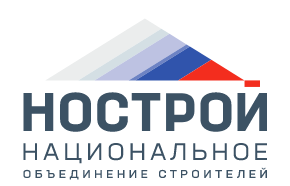 